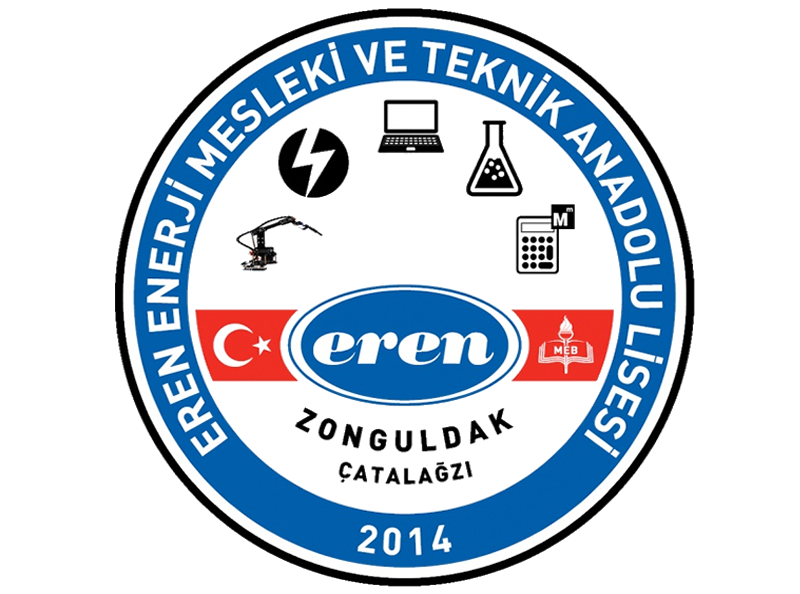 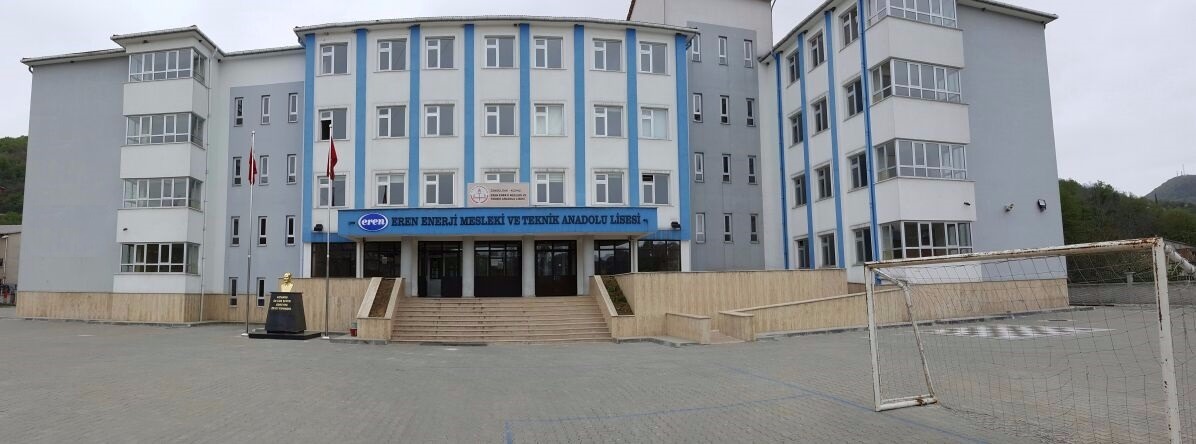 İçindekiler1.	okulun kimlik bilgileri	42.	okulun GENEL ÖZELLİKLERİ	53.	okulun fiziki durumu	63.1.	teknolojik donanım	74.	pERSONEL BİLGİLERİ	74.1.	okulda ÇALIŞAN PERSONEL SAYISI	74.2.	ÖĞRETMEN NORM KADRO BİLGİLERİ	84.3.	PERSONEL LİSTESİ	95.	ÖĞRENCİ  BİLGİLERİ	115.1.	ÖĞRENCİLERE İLİŞKİN VERİLER	115.2.	mezun ÖĞRENCİLERE İLİŞKİN VERİLER	176.	OKUL AİLE BİRLİĞİ	187.	faaliyetler	188.	Kurullar ve Komisyonlar	209.	DÖNER SERMAYE	3310.	GZFT ANALİZİ	3410.1.	GÜÇLÜ/ZAYIF YÖNLERİMİZ	3410.2.	FIRSATLAR / TEHDİTLER	3610.3.	ileriye dönük yapılması planlanan çalışmalar	37okulun kimlik bilgileriokulun GENEL ÖZELLİKLERİokulun fiziki durumuteknolojik donanımBilgiler Ocak 2021 tarihine ait olup, pansiyon araçları bu bilgilere dahildir. **  http://erenenerjimtal.meb.k12.tr/pERSONEL BİLGİLERİokulda ÇALIŞAN PERSONEL SAYISIÖĞRETMEN NORM KADRO BİLGİLERİPERSONEL LİSTESİÖĞRENCİ  BİLGİLERİÖĞRENCİLERE İLİŞKİN VERİLERmezun ÖĞRENCİLERE İLİŞKİN VERİLEROKUL AİLE BİRLİĞİ*Kira, bağış, etkinlik gibi gelirler.** Önceki yıldan devreden + Yıl içindeki gelirler*** 15 Ocak 2021 tarihine kadar olan verilerfaaliyetlerTürkiye genelinde 51.512 kurum bulunmaktadır. Sıralamalar her dönem sonu Haziran ayında belli olup; 2020-2021 verileri Ocak ayına aittir.2016-2017 Eğitim Öğretim yılında MEB tarafından sadece Türkiye sıralaması paylaşılmıştır.Kurullar ve KomisyonlarDÖNER SERMAYEGZFT ANALİZİGÜÇLÜ/ZAYIF YÖNLERİMİZFIRSATLAR / TEHDİTLER ileriye dönük yapılması planlanan çalışmalarTema I - EĞİTİM ÖRETİME ERİŞİMEğitim ve öğretime erişim okullaşma ve okul terki, devam ve devamsızlık, okula uyum ve oryantasyon, özel eğitime ihtiyaç duyan bireylerin eğitime erişimi, yabancı öğrencilerin eğitime erişimi ve hayat boyu öğrenme kapsamında yürütülen faaliyetlerin ele alındığı temadır.Stratejik Amaç 1: Öğrencilerin en temel hakkı olan eğitimlerini ekonomik, sosyal, kültürel, farklılıklarını ve dezavantajlarından etkilenmeksizin eşit ve adil şartlar altında almaları ve tamamlamalarına imkân sağlamak.Stratejik Hedef  1.1. Tüm öğrencilerin dil, din, ırk, mezhep, cinsiyet, sosyoekonomik durum farkı gözetmeksizin eşit ve adaletli bir şekilde okuldan faydalanmalarını sağlamak Stratejik Hedef 1.2. Tüm öğrencilerimizi okula özendirerek okulu terklerini ve sınıf tekrarlarını azaltmakStratejik Hedef 1.3. Öğrenci devamsızlıklarının azaltılmasıStratejik Hedef 1.4. Okul veli iş birliğini artırmakStratejik Hedef 1.5. Örgün eğitimden ayrılarak yaygın eğitime kazandırılan çocukların devamlarının izlenmesi ve yeniden örgün eğitime kazandırılmasıStratejik Hedef 1.6.  Örgün eğitim dışında kalan öğrencilerin açık liseye devamlarının sağlanmasıTEMA II – EĞİTİM ÖĞRETİMDE KALİTENİN ARTTIRILMASIEğitim ve öğretimde kalitenin artırılması başlığı esas olarak eğitim ve öğretim faaliyetinin hayata hazırlama işlevinde yapılacak çalışmaları kapsamaktadır. Bu tema altında akademik başarı, sınav kaygıları, sınıfta kalma, ders başarıları ve kazanımları, disiplin sorunları, öğrencilerin bilimsel, sanatsal, kültürel ve sportif faaliyetleri ile istihdam ve meslek edindirmeye yönelik rehberlik ve diğer mesleki faaliyetler yer almaktadır. Stratejik Amaç 2: Okulumuzun akademik, sosyal ve kültürel tanıtıcı faaliyetlerinin artırarak, yenilikçi, özgüveni ve sorumluluk bilinci yüksek öğrenciler yetiştirmekStratejik Hedef 2.1. Öğrencilerin akademik başarısını artırmakStratejik Hedef 2.2. 2023 yılına kadar her yıl sosyal kültürel faaliyetlere katılan öğrencinin sayısını % 6 artırmakStratejik Hedef 2.3. Okulu tanıtıcı cd-broşür ve dergi hazırlamakStratejik Hedef 2.4. Okulun bölgedeki okullara tanıtılması ve okullar arası işbirliğinin artırılmasıStratejik Hedef 2.5. Okulun bölgedeki sektörlere tanıtılması ve işbirliğinin artırılmasıTEMA III – KURUMSAL KAPASİTEStratejik Amaç 3: Okulumuzun fiziksel yapısını geliştirmek, donanımını en uygun hale getirmek, temizlik, iş güvenliği, okul güvenliği, taşıma ve servis olanaklarının iyileştirilmesiStratejik Hedef 3.1. 2019-2023 yılları arasında okul içi sınıf ve koridorların bakım ve onarımının yapılmasıStratejik Hedef 3.2. Laboratuvar ve atölyelerin bakım, onarım ve donatımları yapılarak eksiklerinin giderilmesiStratejik Hedef 3.3 Yurt binasının bakım ve onarımının yapılması ve eksiklerin giderilmesiStratejik Hedef 3.4. Okul kütüphanesinin oluşturulmasıStratejik Hedef 3.5. Okul bahçesinin düzenlenmesiStratejik Hedef 3.6. Okul taşımalı eğitim ve servis güvenlik tedbirinin alınmasıStratejik Hedef 3.7. İhtiyaçlar doğrultusunda hizmet içi eğitimlerle personellerin yeterliliklerinin arttırılmasıStratejik Hedef 3.8. Kurumumuz çalışanlarının hijyen ve temizlik konusunda hizmet içi eğitime yönlendirilmesiStratejik Hedef 3.9. Kurumumuzdaki İş Sağlığı ve Güvenliği, Okul Güvenliği eksiklerinin giderilip ve takibinin yapılmasıBulunduğu YerÇatalağzı/ZONGULDAKResmi AdıEren Enerji Mesleki ve Teknik Anadolu LisesiKurum Kodu758346Adres  Fevzi Paşa Cad. Cumayanı Mah. No:40 Çatalağzı/ZONGULDAKTelefon0372 264 2279Faks-E-Posta 728346@gmail.comWeb  http://erenenerjimtal.meb.k12.trÖğretim ŞekliTam gün tam yılHizmete Başlama Tarihi2014-2015 Eğitim Öğretim yılıBünyesindeki Eğitim Sistemleri Mesleki ve Teknik Anadolu Lisesi Mesleki Açık Öğretim LisesiYabancı DiliİngilizceMüdürüKamil ZOROĞLUTarihçesiOkulumuz Eren Holding tarafından yaptırılmış olup, 12 Eylül 2014 tarihinde kapatılan Çok Programlı Anadolu Lisesi öğrenci ve öğretmenleri ile toplamda 250 öğrenci ile 2014-2015 Eğitim Öğretim yılına başlamıştır. Ana bina, atölye ve pansiyon binası olmak üzere 3 bloktan oluşmaktadır. 7 Adet aktif dalımızla bölgedeki sanayi ara eleman ihtiyacını karşılamakta önemli rol oynamaktadır. Türkiye’de bir ilk olarak Enerji Lisesi maksatlı açılan okulumuz, bölgenin enerji sektöründeki firmalarına alt yapı ve eleman sağlayacağı düşünüldüğünde önemi daha iyi anlaşılacaktır.MisyonumuzBugünün ve geleceğin ihtiyaçlarının ışığında; milli ve manevi değerlere bağlı ve bu değerleri çağdaş düşüncelerle destekleyebilen ve sentezleyebilen, teknolojiyi en iyi şekilde kullanabilecek mesleki bilgi, beceriye sahip, emeğe saygı duyan, faziletli, kendine güvenen nitelikli insan gücünü oluşturacak fertler yetiştirmektir.VizyonumuzSosyal ve kültürel alanda örnek, mesleki ve teknik alanda öncü, çağdaş ve dinamik bir eğitim kurumu olmak Okul MüdürleriMevcut Alanlar ve DallarIsınma Şekli, Su, Kanalizasyon ve Elektrik Durumu:Okulumuz kaloriferli olup su ihtiyacımız şehir şebekesi ve su deposundan sağlanmaktadır. Kanalizasyon şehir şebekesine bağlı olmakla birlikte, aydınlatmamız elektrik enerjisi ile sağlanmaktadır.Güvenlik ve HijyenOkulumuz kamera sistemi ile donatılmıştır. Okul girişinde İşkur’dan görevlendirilen güvenlik görevlimiz bulunmaktadır. Ana bina ve atölye binası İşkur’dan görevlendirilen çalışanlar tarafından temizlenmektedir. Pansiyon ise, hizmet alımı ile işe alınan çalışanlar tarafından düzenli olarak temizlenmektedir.Yatılılık ve Bursluluk DurumuOkulumuzda yatılı 55 erkek, 14 kız olmak üzere 69 öğrencimiz bulunmaktadır. Devlet bursu alan öğrencimiz yoktur. Fakat her yıl Eren Holding tarafından sınıf tekrarı yapmamış kız öğrencilere burs verilmektedir.Bina ve Arsa Bilgileri Ana bina alanı( 5 kat) 6360 m2-Bahçe alanı 8.070 m2  -Atölye ( 3 kat) 1836 m2 - Pansiyon ( 5 kat) 3400 m2 -olmak üzere toplam 10.750 m2lik bir alana sahiptir.İdari Oda Sayısı5 adet ana binada, 1 adet pansiyonda toplam 6 adetDerslik Sayısı 16LaboratuvarlarKimya Laboratuvarı (2 Adet)Stem Laboratuvarı (1 Adet)İşlik ve AtölyelerBilişim Teknolojileri Atölyesi (2 Lab. )Elektrik-Elektronik Teknolojisi Atölyesi (6 Lab.)Endüstriyel Otomasyon Teknolojileri Atölyesi (2 Lab. )Muhasebe ve Finansman Alanı Atölyesi (1 Lab. )Resim sınıfı (1 Adet)Sportif Faaliyet Alanları1 Adet Basketbol Sahası1 Adet Voleybol SahasıÖzel Eğitim SınıfıYokKütüphaneVarRehberlik ServisiVarDiğer Alanlar2 Arşiv1 Depo1 Kantin4 Temizlik eşyası odası2 Öğretmenler odası ( Ana bina ve atölye)2 Yemekhane ( Ana bina ve pansiyon)1 Ambar (Pansiyon)1 Revir (Pansiyon)1 Kazan dairesi1 Sığınak1 Kömür deposu Bahçe Alanı ve Ağaçlandırma Çalışmaları2014-2015 Eğitim Öğretim yılında öğretmen ve öğrencilerle beraber ağaçlandırma ve çiçeklendirme çalışması yapılmıştır. 2016-2017 Eğitim öğretim yılında öğrencilerle çiçeklendirme çalışması yapılmıştır. 2018-2019 Eğitim Öğretim yılında Eren Enerji A.Ş.’ den destek alınarak okulumuzun duvarları boyanmış, ağaçlandırma çalışmaları yapılmıştır. 2019-2020 Eğitim Öğretim yılın Kasım Ara Tatilinde öğretmen ve öğrencilerimizle bahçemizde fidan dikimi yapılmıştır. 2020-2021 Eğitim Öğretim yılı Kasım ayında Geleceğe Nefes Ol Kampanyası kapsamında okulumuz bahçesinde öğretmen ve öğrencilerimizle fidan dikimi yapılmıştır.Araç -Gereçler2017-20182018-20192019-20202020-2021 *İhtiyaçBilgisayar70838888-Dizüstü Bilgisayar5666-Fatih Projesi Etkileşimli Tahta323232323Yazıcı23232323-Fotokopi Makinesi5555-Tarayıcı-----Projeksiyon2222-Televizyon9101010-İnternet BağlantısıFatih FiberFatih FiberFatih FiberFatih Fiber-Fotoğraf Makinesi----1Drone----1Okulun İnternet SitesiVar**Var**Var**Var**-KadroluAylıksız İzindeHizmet AlımıGörevlendirmeÜcretliToplamİhtiyaçYönetici5160Öğretmen253286Memur110Sayman-110Hizmetli6280Kaloriferci220Güvenlik Görevlisi-110Teknisyen-00Gece Bekçisi-01TOPLAM390323477SIRA NOBRANŞ ADIDERS  SAATİNORM  KADROKADROLUSÖZLEŞMELİGÖREVLNDİRMEÜCRETLİKURUM DIŞINDA OLANTOPLAMNORM  İHTİYAÇ NORM  FAZLALIK1Müdür2111002Müdür Baş Yardımcısı2111003Müdür Yardımcısı244314004İngilizce42222005 Fizik161011106Felsefe16111007Türk Dili ve Edebiyatı75433108Din Kültürü ve Ahlak Bilgisi302011109Coğrafya161110010Biyoloji161110011Bilişim Teknolojileri7321121012Rehberlik01110013İnşaat Teknolojisi00000014Görsel Sanatlar231110015Endüstriyel Otomasyon Teknolojileri813221016Muhasebe ve Finansman00000017Giyim Üretim Teknolojisi00000018Matematik442220019Beden Eğitimi2610110020Tarih301110021Elektrik-Elektronik/Elektrik112,533130022Elektrik-Elektronik/Elektronik112,53330023Kimya8832210T O P L A MT O P L A M829382921303460SıraAdı ve SoyadıGörevi / BranşıKadro Durumu1Kamil ZOROĞLUMüdür/Beden Eğitimi ÖğretmeniKadrolu2Hanife BARANMüdür Baş Yrd./Giyim ÖğretmeniKadrolu3Ertuğrul ÖNALMüdür Yrd./Kimya Tek. ÖğretmeniKadrolu4Havva BALTOPRAK ŞAHİNMüdür Yrd./Felsefe ÖğretmeniKadrolu5Öznur GÜNESEN AYYILDIZMüdür Yrd./Elektrik ÖğretmeniKadrolu6Egemen Oğuz GÜLERMüdür Yrd./ Elektrik Öğrt.Kadrolu7Recep KAYIK Bilişim Tek. Alan Şefi/Bilişim Teknolojileri Öğrt.Kadrolu8 Oğuz GEDİKLİ Elektrik Elektronik Tek Alan Şefi/ Elektronik Öğrt.Kadrolu9Ergun SERTELElektrik Elektronik Tek Atölye Şefi/ Elektrik Öğrt.Kadrolu10Feyyaz ÖZDOĞANElektrik Elektronik Tek Atölye Şefi/ Elektronik Öğrt.Kadrolu11Ömer ÖZTÜRKElektrik Elektronik Tek Atölye Şefi/ Elektrik Öğrt.Kadrolu12Emre KAYAElektrik Elektronik Tek Atölye Şefi/ Elektronik Öğrt.Kadrolu13Şaban KAYA Endüstriyel Otomasyon Tek Alan Şefi/ End. Otomasyon Öğrt.Kadrolu14Harun TOPDALEndüstriyel Otomasyon Tek Atölye Şefi/ End. Otomasyon Öğrt.Kadrolu15Ayşe ÇİÇEK YILDIZKimya Tek. Alan Şefi/Kimya ÖğretmeniKadrolu16Atilla BALCIKimya ÖğretmeniKadrolu17Muhammet Mustafa SERT DEMİRBeden Eğitimi ÖğretmeniSözleşmeli18Tuğba ŞAHİNOĞLUBiyoloji ÖğretmeniKadrolu19Dilek SARIOĞLUCoğrafya ÖğretmeniKadrolu20Aydın SEVERCANDin Kültürü ve Ahlak Bilgisi ÖğretmeniSözleşmeli21Nurullah KÜÇÜKFelsefe ÖğretmeniKadrolu22Kurtuluş SARIGörsel Sanatlar ÖğretmeniKadrolu23Ümit KUNDAKÇIİngilizce Öğrt.Kadrolu24Nazlı ŞEREFİngilizce ÖğretmeniKadrolu25Gülfer BEKİLMatematik ÖğretmeniKadrolu26Bahadır YILMAZMatematik ÖğretmeniKadrolu27Gözde Nur GEDİKLİPsikolojik DanışmanKadrolu28Ertan DEMİRTarih ÖğretmeniKadrolu29Fatih SIBIÇTürk Dili ve Edebiyatı Öğrt.Kadrolu30Uğur KAYATürk Dili ve Edebiyatı Öğrt.Kadrolu31Yesari BİLENTürk Dili ve Edebiyatı Öğrt.Kadrolu32Abdülkerim YAVUZFizik ÖğretmeniÜcretli33Görkem ORALBilişim Teknolojileri ÖğretmeniÜcretli34Mehmet AYYILDIZElektrik Elektronik Teknolojisi ÖğretmeniÜcretliYıllara Göre Öğretmenlerin Eğitim DurumuYıllara Göre Öğretmenlerin Eğitim DurumuYıllara Göre Öğretmenlerin Eğitim DurumuYıllara Göre Öğretmenlerin Eğitim DurumuYILÖn LisansLisansYüksek Lisans2016-2017-2232017-201833942018-2019-3642019-2020-3652020-2021-2562020-2021 Eğitim Öğretim Yılı2020-2021 Eğitim Öğretim Yılı2020-2021 Eğitim Öğretim Yılı2020-2021 Eğitim Öğretim Yılı2020-2021 Eğitim Öğretim Yılı2020-2021 Eğitim Öğretim Yılı2020-2021 Eğitim Öğretim Yılı2020-2021 Eğitim Öğretim Yılı2020-2021 Eğitim Öğretim Yılı2020-2021 Eğitim Öğretim YılıSınıfKaynaştırma BütünleştirmeKaynaştırma BütünleştirmeYatılıYatılıGündüzlüGündüzlüYabancı UyrukluYabancı UyrukluToplamSınıfEKEKEKEKToplam9.SINIF313-68221-9810.SINIF4-1-555--6511.SINIF3--12717--4812.SINIF22-12810--43TOPLAM12342178541-254Şube ve Öğrenci SayılarıŞube ve Öğrenci SayılarıŞube ve Öğrenci SayılarıŞube ve Öğrenci SayılarıŞube ve Öğrenci SayılarıŞube ve Öğrenci SayılarıŞube ve Öğrenci SayılarıYIL9. SINIF10. SINIF11. SINIF12. SINIFTOPLAM2014-2015Şube Sayısı5221102014-2015Öğrenci Sayısı1982331182372015-2016Şube Sayısı4422122015-2016Öğrenci Sayısı13112822303112016-2017Şube Sayısı3542142016-2017Öğrenci Sayısı9583128213272017-2018Şube Sayısı3555182017-2018Öğrenci Sayısı7184981263792018-2019Şube Sayısı3355162018-2019Öğrenci Sayısı724469962812019-2020Şube Sayısı3434142019-2020Öğrenci Sayısı784943662362020-2021Şube Sayısı4443152020-2021Öğrenci Sayısı98654843254Alanlara Göre Öğrenci DağılımıAlanlara Göre Öğrenci DağılımıAlanlara Göre Öğrenci DağılımıAlanlara Göre Öğrenci DağılımıAlanlara Göre Öğrenci DağılımıAlanlara Göre Öğrenci DağılımıAlanlara Göre Öğrenci DağılımıAlanlara Göre Öğrenci DağılımıAlanlara Göre Öğrenci DağılımıAlanlara Göre Öğrenci DağılımıYILYILCinsiyetBilişim TeknolojileriEndüstriyel OtomasyonElektrik-Elektronik TeknolojisiGiyim ÜretimMuhasebe FinansmanKimya Teknolojisiİnşaat Teknolojisi2014-20152014-2015K12--64--2014-20152014-2015E25--58--2014-20152014-2015TOPLAM37--1112--2015-20162015-2016K44561116-2015-20162015-2016E14306351210-2015-20162015-2016TOPLAM183468112326-2016-20172016-2017K3766624-2016-20172016-2017E12427652519-2016-20172016-2017TOPLAM154982113143-2017-20182017-2018K5119-43212017-20182017-2018E2856114-1225122017-20182017-2018TOPLAM3367123-1657132018-20192018-2019K756-128-2018-20192018-2019E362671-918-2018-20192018-2019TOPLAM433177-1046-2019-2020KK766-125-2019-2020EE262250-312-2019-2020TOPLAMTOPLAM332856-437-2020-2021KK1845--32-2020-2021EE464175--33-2020-2021TOPLAMTOPLAM644580--65-Cinsiyete Göre Öğrenci SayılarıCinsiyete Göre Öğrenci SayılarıCinsiyete Göre Öğrenci SayılarıCinsiyete Göre Öğrenci SayılarıCinsiyete Göre Öğrenci SayılarıCinsiyete Göre Öğrenci SayılarıCinsiyete Göre Öğrenci SayılarıCinsiyete Göre Öğrenci SayılarıCinsiyete Göre Öğrenci SayılarıCinsiyete Göre Öğrenci SayılarıCinsiyete Göre Öğrenci SayılarıCinsiyete Göre Öğrenci Sayıları2015-20162015-20162016-20172016-20172017-20182017-20182018-20192018-20192019-20202019-20202020-20212020-2021KEKEKEKEKEKE722397525281298712105418259195311311327327379379281281236236254254Pansiyonda Kalan Öğrenci SayılarıPansiyonda Kalan Öğrenci SayılarıPansiyonda Kalan Öğrenci SayılarıPansiyonda Kalan Öğrenci SayılarıPansiyonda Kalan Öğrenci SayılarıPansiyonda Kalan Öğrenci SayılarıEĞİTİM ÖĞRETİM YILIEĞİTİM ÖĞRETİM YILIKIZKIZERKEKTOPLAM2016-20172016-20171717851032017-20182017-2018171756732018-20192018-2019494916652019-20202019-20208847552020-20212020-202114145569Karşılaştırmalı Öğretmen/Öğrenci DurumuKarşılaştırmalı Öğretmen/Öğrenci DurumuKarşılaştırmalı Öğretmen/Öğrenci DurumuKarşılaştırmalı Öğretmen/Öğrenci DurumuKarşılaştırmalı Öğretmen/Öğrenci DurumuKarşılaştırmalı Öğretmen/Öğrenci DurumuEĞİTİM ÖĞRETİM YILIÖĞRETMENÖĞRETMENÖĞRENCİÖĞRENCİOKULEĞİTİM ÖĞRETİM YILIToplam Öğretmen SayısıToplam Öğretmen SayısıToplam Öğrenci SayısıToplam Öğrenci SayısıÖğretmen Başına Düşen Öğrenci Sayısı2016-20171717327327222017-2018424237937992018-2019333328128192019-2020353523623672020-202131312542548Taşımalı Eğitim DurumuTaşımalı Eğitim DurumuTaşımalı Eğitim DurumuTaşımalı Eğitim DurumuEğitim-Öğretim YılıToplamÖğrenci SayısıGeldiği Yerleşim Yeri2018-20198219Gelik-Ayiçi güzergahı2018-20198212Kurtköy-Şirinköy güzergahı2018-20198227Kırımsa-Kokurdan güzergahı2018-20198211Göbü-Türkali güzergahı2018-20198213Gelik- Yarımdamarlı güzergahı2019-2020779Gelik- Esenlik –Kırımsa- Kokurdan2019-20207727Gelik- Ayiçi- Esenlik2019-20207724Kırımsa- Kokurdan2019-20207711Kurtköy- Şirinköy2019-2020776Kurtköy- Şirinköy- Çalca- Muslu2020-202110115Kurtköy- Şirinköy- Çalca- Muslu-Emirler-Göbü2020-202110132Kırımsa- Kokurdan2020-20211018Kırat-Motrisüstü-Köprübaşı2020-202110121Güney Mahallesi Dereiçi2020-202110125Gelik – Ayiçi- EsenlikSınıf Tekrarı Yapan Öğrenci SayısıSınıf Tekrarı Yapan Öğrenci SayısıSınıf Tekrarı Yapan Öğrenci SayısıSınıf Tekrarı Yapan Öğrenci SayısıSınıf Tekrarı Yapan Öğrenci SayısıSınıf Tekrarı Yapan Öğrenci SayısıSınıf Tekrarı Yapan Öğrenci SayısıEğitim-Öğretim YılıEğitim-Öğretim YılıSınıfToplam Öğrenci SayısıSınıf Tekrarı Yapan Öğrenci SayısıSınıf Tekrarı Yapan Öğrenci SayısıOran (%)Eğitim-Öğretim YılıEğitim-Öğretim YılıSınıfToplam Öğrenci SayısıDevamsızlıkDers BaşarısıOran (%)2014-20152014-2015Tümü2460002015-20162015-2016Tümü32531319,52016-20172016-2017995131024,22016-20172016-201710836614,42016-20172016-2017111281108,52016-20172016-20171221---TOPLAMTOPLAMTOPLAM327202614,62017-20182017-20189711116382017-20182017-201810844915,42017-20182017-201811981-1,022017-20182017-2018121262-1,5TOPLAMTOPLAMTOPLAM379182511,32018-20192018-2019972201041,62018-20192018-20191044216,82018-20192018-20191169214,32018-20192018-201912962-2,08TOPLAMTOPLAMTOPLAM281261213,52019-2020Milli Eğitim Bakanlığı’nın Covid19 Pandemisi nedeniyle aldığı karar doğrultusunda sınıf tekrarına kalan öğrenci olmamıştır.Milli Eğitim Bakanlığı’nın Covid19 Pandemisi nedeniyle aldığı karar doğrultusunda sınıf tekrarına kalan öğrenci olmamıştır.Milli Eğitim Bakanlığı’nın Covid19 Pandemisi nedeniyle aldığı karar doğrultusunda sınıf tekrarına kalan öğrenci olmamıştır.Milli Eğitim Bakanlığı’nın Covid19 Pandemisi nedeniyle aldığı karar doğrultusunda sınıf tekrarına kalan öğrenci olmamıştır.Milli Eğitim Bakanlığı’nın Covid19 Pandemisi nedeniyle aldığı karar doğrultusunda sınıf tekrarına kalan öğrenci olmamıştır.Milli Eğitim Bakanlığı’nın Covid19 Pandemisi nedeniyle aldığı karar doğrultusunda sınıf tekrarına kalan öğrenci olmamıştır.Yıllara Göre Mezun Olan Öğrenci OranıYıllara Göre Mezun Olan Öğrenci OranıYıllara Göre Mezun Olan Öğrenci OranıEğitim –Öğretim YılıÖğrenciSayısıMezunSayısıMezunSayısı2014-20151818182015-20163030302016-20172121212017-20181261251252018-20199694942019-2020666464Yükseköğretim Programlarına Yerleşme OranıYükseköğretim Programlarına Yerleşme OranıYükseköğretim Programlarına Yerleşme OranıYükseköğretim Programlarına Yerleşme OranıYükseköğretim Programlarına Yerleşme OranıYükseköğretim Programlarına Yerleşme OranıYükseköğretim Programlarına Yerleşme OranıYükseköğretim Programlarına Yerleşme OranıYükseköğretim Programlarına Yerleşme OranıYılYERLEŞEN ÖĞRENCİ SAYISIYERLEŞEN ÖĞRENCİ SAYISIYERLEŞEN ÖĞRENCİ SAYISIYERLEŞEN ÖĞRENCİ SAYISIYERLEŞEN ÖĞRENCİ SAYISIBaşarı YüzdesiYılMezun SayısıSınava Başvuran Öğrenci SayısıÖn LisansLisansSınavsızÖnLisansAçık ÖğretimToplamBaşarı Yüzdesi2014-20151812--12-121002015-20163024--24-241002016-201721162---212,52017-201812611845---4538,132018-2019969214---1415,22019-2020644716---1634Yıllara Göre Okul Aile Birliği Gelir GiderleriYıllara Göre Okul Aile Birliği Gelir GiderleriYıllara Göre Okul Aile Birliği Gelir GiderleriYıllara Göre Okul Aile Birliği Gelir GiderleriYıllara Göre Okul Aile Birliği Gelir GiderleriEğitim –Öğretim YılıÖnceki Yıldan DevredenYıl İçerisindeki Gelirler*Toplam Gelir**Gider20176.312,7016.691,6923.004,3915.50020187.504,3942.438,4749.942,8631.700,42201918.236,4452.293,0370.619,4755.821,49202014.797,9821.877,0636.675,5824.900,002021***11.775,58Destekleme ve Yetiştirme Kurslarına Katılım Durumu Destekleme ve Yetiştirme Kurslarına Katılım Durumu Destekleme ve Yetiştirme Kurslarına Katılım Durumu Destekleme ve Yetiştirme Kurslarına Katılım Durumu Destekleme ve Yetiştirme Kurslarına Katılım Durumu Destekleme ve Yetiştirme Kurslarına Katılım Durumu Destekleme ve Yetiştirme Kurslarına Katılım Durumu Eğitim Öğretim YılıSınıfToplam Öğrenci Sayısı1.Dönem1.Dönem2.Dönem2.DönemEğitim Öğretim YılıSınıfToplam Öğrenci SayısıKursa Katılan Öğrenci SayısıYüzde (%)Kursa Katılan Öğrenci SayısıYüzde (%)2017-20189715780,22535,22017-201810844351,1--2017-201811984141,8--2017-2018121261814,2--2018-2019972--2433,32018-20191044----2018-20191169----2018-2019129625261515,62019-2020Yeterli sayıda öğrenci başvurusu olmadığından kurs açılamamıştır.Yeterli sayıda öğrenci başvurusu olmadığından kurs açılamamıştır.Yeterli sayıda öğrenci başvurusu olmadığından kurs açılamamıştır.Yeterli sayıda öğrenci başvurusu olmadığından kurs açılamamıştır.Yeterli sayıda öğrenci başvurusu olmadığından kurs açılamamıştır.Yeterli sayıda öğrenci başvurusu olmadığından kurs açılamamıştır.2020-2021Yeterli sayıda öğrenci başvurusu olmadığından kurs açılamamıştır.Yeterli sayıda öğrenci başvurusu olmadığından kurs açılamamıştır.Yeterli sayıda öğrenci başvurusu olmadığından kurs açılamamıştır.Yeterli sayıda öğrenci başvurusu olmadığından kurs açılamamıştır.Yeterli sayıda öğrenci başvurusu olmadığından kurs açılamamıştır.Yeterli sayıda öğrenci başvurusu olmadığından kurs açılamamıştır.Okulda Yürütülen Projeler / EtkinliklerOkulda Yürütülen Projeler / EtkinliklerOkulda Yürütülen Projeler / EtkinliklerOkulda Yürütülen Projeler / EtkinliklerOkulda Yürütülen Projeler / EtkinliklerEĞİTİM ÖĞRETİM YILIProje AdıProje KonusuKatılan Öğretmen SayısıKatılan Öğrenci Sayısı2015-2016Erasmus+"Rüzgarı Arkamıza Aldık" İtalya Ortaklık ProjesiEnerji dönüşümleri1202017-2018Meslek Liseleri Ailelerle buluşuyor –Alo Meslek LisesiÇatalağzı Beldemizde bulunan ihtiyaç sahibi ailelerin evlerinin bakımı ve bilgilendirme eğitimleri9342018-2019Kilimli Stem İle Geleceğini İnşa Ediyorİlçemizde Stem laboratuvarı kurulumu ve eğitime kazandırılışı6602018-2019Kodla Zonguldak (KodlaZon fest)İl genelinde gerçekleştirilen kodlama yazılım geliştirme festivali342019-2020Üret ve TemizleOkulumuzda temizlik malzemeleri yapımı ve pazarlanması3282019-2020Tübitak 4006Bilim fuarı 11222020-2021Tübitak 4006Bilim fuarı11222020-2021Tübitak 2204 (Başvurular devam ediyor)Katılım Projesi262020-2021Sanayi İçin Tasarla Ve ProgramlaOkulumuza laboratuvar kurulumu ve yenileme5Okulun BaşarılarıOkulun BaşarılarıOkulun BaşarılarıOkulun BaşarılarıOkulun BaşarılarıEĞİTİM ÖĞRETİM YILIKatılınan Yarışmalarİlçe Derecesiİl DerecesiTürkiye Derecesi2018-2019Okulum Bir(İnci) YarışmasıTeşvik Ödülü2018-2019Erzincan Binali Yıldırım Üniversitesi Robot yarışması--5 ve 92018-2019Bilek Güreşi13 Altın madalya, 1 Gümüş,   1 Bronz Madalya2018-2019Tiyatro Yarışması32018-2019Çanakkale Zaferi konulu resim yarışması32019-2020Genç Erkekler Dart Turnuvası 22020-2021Covid19 Pandemisi sebebiyle yüzyüze eğitim Milli Eğitim Bakanlığı tarafından durdurulduğundan sosyal faaliyetler yapılamamıştır.Covid19 Pandemisi sebebiyle yüzyüze eğitim Milli Eğitim Bakanlığı tarafından durdurulduğundan sosyal faaliyetler yapılamamıştır.Covid19 Pandemisi sebebiyle yüzyüze eğitim Milli Eğitim Bakanlığı tarafından durdurulduğundan sosyal faaliyetler yapılamamıştır.Covid19 Pandemisi sebebiyle yüzyüze eğitim Milli Eğitim Bakanlığı tarafından durdurulduğundan sosyal faaliyetler yapılamamıştır.İnternet Sitesi Etkin Kullanım Performans Sıralamasıİnternet Sitesi Etkin Kullanım Performans Sıralamasıİnternet Sitesi Etkin Kullanım Performans Sıralamasıİnternet Sitesi Etkin Kullanım Performans SıralamasıEğitim-Öğretim Yılıİlçe Geneliİl GeneliTürkiye Geneli2016-2017--108612017-20181512982018-20191710462019-202011111342020-2021347807ÖĞRETMENLER KURULU YAZMAN ÖĞRETMEN SEÇİMİÖĞRETMENLER KURULU YAZMAN ÖĞRETMEN SEÇİMİÖĞRETMENLER KURULU YAZMAN ÖĞRETMEN SEÇİMİÖĞRETMENLER KURULU YAZMAN ÖĞRETMEN SEÇİMİÖĞRETMENLER KURULU YAZMAN ÖĞRETMEN SEÇİMİYAZMAN ÖĞRETMEN SEÇİMİÖĞRETMEN - ASIL NAZLI ŞEREFÖĞRETMEN - YEDEKGÜLFER BEKİLYAZMAN ÖĞRETMEN SEÇİMİÖĞRETMEN - ASIL DİLEK SARIOĞLUÖĞRETMEN - YEDEKFEYYAZ ÖZDOĞANÖĞRETMENLER KURULU (OKY / Madde 109)ÖĞRETMENLER KURULU (OKY / Madde 109)Öğretmenler
 KuruluÖğretmenler Kurulu, ders yılı başlamadan önce, ikinci dönem başında ve ders yılısonunda toplanır. Ayrıca okul müdürünün gerekli gördüğü zamanlarda ve kurul üyelerinin saltçoğunluğunun yazılı isteği doğrultusunda da kurul toplantısı yapılır. ZÜMRE ÖĞRETMENLER KURULU (OKY / Madde 111)ZÜMRE ÖĞRETMENLER KURULU (OKY / Madde 111)Zümre
Öğretmenler 
KuruluKurul, eğitim ve öğretim yılı başlamadan önce, ikinci dönem başında ve ders yılı sonunda olmak üzere en az üç defa toplanır. Kararlar, oy çokluğuyla alınır ve müdürün onayından sonra öğretmenlere duyurulur.OKUL ZÜMRE BAŞKANIOKUL ZÜMRE BAŞKANIOkul Zümre Başkanı ERTAN DEMİROkul Zümre Başkanları Kurulu ( OKY/ Madde 112)Okul Zümre Başkanları Kurulu ( OKY/ Madde 112)Okul Zümre Başkanları Kurulu ( OKY/ Madde 112)(1) Okul zümre başkanları kurulu, zümre başkanlarından oluşur. Kurul, ilk toplantısında o eğitim ve öğretim yılı için kendi aralarından birini başkan seçer.
Gerektiğinde okul müdürünün çağrısıyla okul-aile birliğinden bir temsilci de gözlemci olarak bu kurula katılabilir.
(2) Kurul, dönem başlarıyla ders yılı sonunda ve zümre başkanının önerisi üzerine okul müdürünün gerekli gördüğü diğer zamanlarda toplanır. Kararlar oy çokluğuyla alınır ve müdürün onayından sonra öğretmenlere ve ilgili kurullara duyurulur. Kurul toplantıları ders saatleri dışında yapılır(1) Okul zümre başkanları kurulu, zümre başkanlarından oluşur. Kurul, ilk toplantısında o eğitim ve öğretim yılı için kendi aralarından birini başkan seçer.
Gerektiğinde okul müdürünün çağrısıyla okul-aile birliğinden bir temsilci de gözlemci olarak bu kurula katılabilir.
(2) Kurul, dönem başlarıyla ders yılı sonunda ve zümre başkanının önerisi üzerine okul müdürünün gerekli gördüğü diğer zamanlarda toplanır. Kararlar oy çokluğuyla alınır ve müdürün onayından sonra öğretmenlere ve ilgili kurullara duyurulur. Kurul toplantıları ders saatleri dışında yapılır(1) Okul zümre başkanları kurulu, zümre başkanlarından oluşur. Kurul, ilk toplantısında o eğitim ve öğretim yılı için kendi aralarından birini başkan seçer.
Gerektiğinde okul müdürünün çağrısıyla okul-aile birliğinden bir temsilci de gözlemci olarak bu kurula katılabilir.
(2) Kurul, dönem başlarıyla ders yılı sonunda ve zümre başkanının önerisi üzerine okul müdürünün gerekli gördüğü diğer zamanlarda toplanır. Kararlar oy çokluğuyla alınır ve müdürün onayından sonra öğretmenlere ve ilgili kurullara duyurulur. Kurul toplantıları ders saatleri dışında yapılırZümre Başkanları Kurulu EDEBİYATYESARİ BİLENZümre Başkanları Kurulu MATEMATİKGÜLFER BEKİLZümre Başkanları Kurulu COĞRAFYADİLEK SARIOĞLUZümre Başkanları Kurulu TARİHERTAN DEMİRZümre Başkanları Kurulu FELSEFENURULLAH KÜÇÜKZümre Başkanları Kurulu BEDEN EĞİTİMİMUHAMMET MUSTAFA SERTDEMİRZümre Başkanları Kurulu YABANCI DİLÜMİT KUNDAKÇIZümre Başkanları Kurulu GÖRSEL SANATLARKURTULUŞ SARIZümre Başkanları Kurulu BİLİŞİM TEKNOLOJİLERİRECEP KAYIKZümre Başkanları Kurulu ELEKTRİK ELETRONİK TEKNOLOJİLERİOĞUZ GEDİKLİZümre Başkanları Kurulu KİMYA TEKNOLOJİLERİAYŞE ÇİÇEK YILDIZZümre Başkanları Kurulu ENDÜSTRİYEL OTOMASYONŞABAN KAYAZümre Başkanları Kurulu FEN BİLİMLERİ (BİYOLOJİ)TUĞBA ŞAHİNOĞLUŞUBE ÖĞRETMENLER KURULU (OKY/ Madde 110 )ŞUBE ÖĞRETMENLER KURULU (OKY/ Madde 110 )Şube Öğretmenler KuruluSınıf öğretmenler kurulu aynı sınıf seviyesinde, şube öğretmenler kurulu ise aynı şubede ders okutan öğretmenlerle rehberlik öğretmenlerinden oluşur. Kurullar ihtiyaç hâlinde; okul müdürünün, ilgili müdür yardımcısının, rehberlik öğretmeninin ya da sınıf rehber öğretmeninin talebi ve okul müdürünün uygun görmesiyle toplanır. Kurulun başkanı, o sınıf ve şubelerden sorumlu müdür yardımcısıdır. Müdür, gerekli gördüğü durumlarda kurula başkanlık eder. Görüşülen konuların özelliğine göre öğrenci velileriyle ilgili sınıf ve şubede derse giren eğitici personelde kurul toplantılarına davet edilebilir.”ŞUBE REHBER ÖĞRETMENLERİŞUBE REHBER ÖĞRETMENLERİŞUBE REHBER ÖĞRETMENLERİŞUBE REHBER ÖĞRETMENLERİŞUBE REHBER ÖĞRETMENLERİOkul müdürlüğünce öğretim yılı başında  şube rehber öğretmeni görevlendirilir.Okul müdürlüğünce öğretim yılı başında  şube rehber öğretmeni görevlendirilir.Okul müdürlüğünce öğretim yılı başında  şube rehber öğretmeni görevlendirilir.Okul müdürlüğünce öğretim yılı başında  şube rehber öğretmeni görevlendirilir.Okul müdürlüğünce öğretim yılı başında  şube rehber öğretmeni görevlendirilir.SınıflarŞUBESİŞUBE REHBER ÖĞR.ŞUBESİŞUBE REHBER ÖĞR.Sınıflar9/AGÜLFER BEKİL11/OTOMASYONUĞUR KAYASınıflar9/BBAHADIR YILMAZ12/ELEKTRİK-ELEKTRONİKFATİH SIBIÇSınıflar9/CTUĞBA ŞAHİNOĞLU12/BİLİŞİMYESARİ BİLENSınıflar9/DKURTULUŞ SARI12/KİMYANURULLAH KÜÇÜKSınıflar10/BİLİŞİMMUHAMMET MUSTAFA SERTDEMİRSınıflar10/KİMYADİLEK SARIOĞLUSınıflar10/ELEKTRİK-ELEKTRONİKAYDIN SEVERCANSınıflar10 OTOMASYONÜMİT KUNDAKÇISınıflar11/ELEKTRİK-ELEKTRONİKNAZLI ŞEREFSınıflar11/BİLİŞİM ERTAN DEMİR11/KİMYAATİLLA BALCIONUR KURULU(OKY Madde 182 )ONUR KURULU(OKY Madde 182 )ONUR KURULU(OKY Madde 182 )ONUR KURULU(OKY Madde 182 )ONUR KURULU(OKY Madde 182 )ONUR KURULUÖĞRETMEN (BAŞKAN)ÜMİT KUNDAKÇI ÖĞRETMEN (YEDEK)FEYYAZ ÖZDOĞANONUR KURULUOKUL ÖĞRENCİ ÖDÜL VE DİSİPLİN KURULU(OKY Madde 185 )OKUL ÖĞRENCİ ÖDÜL VE DİSİPLİN KURULU(OKY Madde 185 )OKUL ÖĞRENCİ ÖDÜL VE DİSİPLİN KURULU(OKY Madde 185 )OKUL ÖĞRENCİ ÖDÜL VE DİSİPLİN KURULU(OKY Madde 185 )OKUL ÖĞRENCİ ÖDÜL VE DİSİPLİN KURULU(OKY Madde 185 )OKUL ÖĞRENCİ ÖDÜL VE DİSİPLİN KURULUMüd. Baş.Yard.HANİFE BARANÖĞRETMEN (YEDEK)BAHADIR YILMAZOKUL ÖĞRENCİ ÖDÜL VE DİSİPLİN KURULUÖĞRETMEN (ASIL)ÖMER ÖZTÜRKÖĞRETMEN (YEDEK)EMRE YILDIZOKUL ÖĞRENCİ ÖDÜL VE DİSİPLİN KURULUÖĞRETMEN (ASIL)YESARİ BİLENOKUL ÖĞRENCİ ÖDÜL VE DİSİPLİN KURULUONUR KURULU İKİNCİ BAŞK.ÜMİT KUNDAKÇIOKUL ÖĞRENCİ ÖDÜL VE DİSİPLİN KURULUOKUL-AİLE BİR. VELİBURHAN AKTAŞOKUL ÖĞRENCİ ÖDÜL VE DİSİPLİN KURULUOKUL AİLE BİRLİĞİ  DENETİM KURULU  (O.A.B. YÖN:MADDE14)OKUL AİLE BİRLİĞİ  DENETİM KURULU  (O.A.B. YÖN:MADDE14)OKUL AİLE BİRLİĞİ  DENETİM KURULU  (O.A.B. YÖN:MADDE14)OKUL AİLE BİRLİĞİ  DENETİM KURULU  (O.A.B. YÖN:MADDE14)OKUL AİLE BİRLİĞİ  DENETİM KURULU  (O.A.B. YÖN:MADDE14)     Okul-Aile Birliği Denetleme Kurulu; genel kurulca seçilen bir veli ve öğretmenler kurulunca seçilen iki öğretmen olmak üzere üç asıl ve üç yedek üyeden oluşur. Asıl üyeler genel kuruldan sonraki ilk hafta içinde toplanır ve üyeler arasından bir başkan seçerek görev ve iş bölümü yapar.     Okul-Aile Birliği Denetleme Kurulu; genel kurulca seçilen bir veli ve öğretmenler kurulunca seçilen iki öğretmen olmak üzere üç asıl ve üç yedek üyeden oluşur. Asıl üyeler genel kuruldan sonraki ilk hafta içinde toplanır ve üyeler arasından bir başkan seçerek görev ve iş bölümü yapar.     Okul-Aile Birliği Denetleme Kurulu; genel kurulca seçilen bir veli ve öğretmenler kurulunca seçilen iki öğretmen olmak üzere üç asıl ve üç yedek üyeden oluşur. Asıl üyeler genel kuruldan sonraki ilk hafta içinde toplanır ve üyeler arasından bir başkan seçerek görev ve iş bölümü yapar.     Okul-Aile Birliği Denetleme Kurulu; genel kurulca seçilen bir veli ve öğretmenler kurulunca seçilen iki öğretmen olmak üzere üç asıl ve üç yedek üyeden oluşur. Asıl üyeler genel kuruldan sonraki ilk hafta içinde toplanır ve üyeler arasından bir başkan seçerek görev ve iş bölümü yapar.     Okul-Aile Birliği Denetleme Kurulu; genel kurulca seçilen bir veli ve öğretmenler kurulunca seçilen iki öğretmen olmak üzere üç asıl ve üç yedek üyeden oluşur. Asıl üyeler genel kuruldan sonraki ilk hafta içinde toplanır ve üyeler arasından bir başkan seçerek görev ve iş bölümü yapar.Okul Aile Birliği Denetleme Kurulu ÖĞRETMEN-ASİLHARUN TOPDALÖĞRETMEN- YEDEKFATİH SIBIÇOkul Aile Birliği Denetleme Kurulu ÖĞRETMEN-ASİLGÜLFER BEKİLÖĞRETMEN- YEDEKAYDIN SEVERCANOkul Aile Birliği Denetleme Kurulu VELİ - ASILBURHAN AKTAŞVELİ- YEDEKOkul Aile Birliği Denetleme Kurulu VELİ - ASILYAHYA KAYAVELİ- YEDEKTaşınır Sayım Kurulu (Taşınır Mal Yönetmeliği/Madde:32/2)Taşınır Sayım Kurulu (Taşınır Mal Yönetmeliği/Madde:32/2)Taşınır Sayım Kurulu (Taşınır Mal Yönetmeliği/Madde:32/2)Taşınır Sayım Kurulu (Taşınır Mal Yönetmeliği/Madde:32/2)Taşınır Sayım Kurulu (Taşınır Mal Yönetmeliği/Madde:32/2)       Taşınır sayımları, harcama yetkilisince, kendisinin veya görevlendireceği bir kişinin başkanlığında taşınır kayıt ve kontrol yetkilisinin de katılımıyla, en az üç kişiden oluşturulan sayım kurulu tarafından yapılır.        Taşınır sayımları, harcama yetkilisince, kendisinin veya görevlendireceği bir kişinin başkanlığında taşınır kayıt ve kontrol yetkilisinin de katılımıyla, en az üç kişiden oluşturulan sayım kurulu tarafından yapılır.        Taşınır sayımları, harcama yetkilisince, kendisinin veya görevlendireceği bir kişinin başkanlığında taşınır kayıt ve kontrol yetkilisinin de katılımıyla, en az üç kişiden oluşturulan sayım kurulu tarafından yapılır.        Taşınır sayımları, harcama yetkilisince, kendisinin veya görevlendireceği bir kişinin başkanlığında taşınır kayıt ve kontrol yetkilisinin de katılımıyla, en az üç kişiden oluşturulan sayım kurulu tarafından yapılır.        Taşınır sayımları, harcama yetkilisince, kendisinin veya görevlendireceği bir kişinin başkanlığında taşınır kayıt ve kontrol yetkilisinin de katılımıyla, en az üç kişiden oluşturulan sayım kurulu tarafından yapılır. Taşınır Sayım KuruluMÜDÜR BAŞ.YAR. BAŞKANHANİFE BARANÖĞRETMEN YEDEKŞABAN KAYATaşınır Sayım KuruluÖĞRETMEN - ASILOĞUZ GEDİKLİTaşınır Sayım KuruluÖĞRETMEN - ASILRECEP KAYIKYazı(Eser)  İnceleme  ve  Seçme Kurulu  (Sosyal Etkinlikler Yönetmeliği Mad:24)Yazı(Eser)  İnceleme  ve  Seçme Kurulu  (Sosyal Etkinlikler Yönetmeliği Mad:24)Yazı(Eser)  İnceleme  ve  Seçme Kurulu  (Sosyal Etkinlikler Yönetmeliği Mad:24)Yazı(Eser)  İnceleme  ve  Seçme Kurulu  (Sosyal Etkinlikler Yönetmeliği Mad:24)Yazı(Eser)  İnceleme  ve  Seçme Kurulu  (Sosyal Etkinlikler Yönetmeliği Mad:24)Yazı(Eser)  İnceleme  ve  Seçme Kurulu  (Sosyal Etkinlikler Yönetmeliği Mad:24)Yazı(Eser)  İnceleme  ve  Seçme Kurulu  (Sosyal Etkinlikler Yönetmeliği Mad:24)Yazı(Eser)  İnceleme  ve  Seçme Kurulu  (Sosyal Etkinlikler Yönetmeliği Mad:24)Yazı(Eser)  İnceleme  ve  Seçme Kurulu  (Sosyal Etkinlikler Yönetmeliği Mad:24)Yazı(Eser)  İnceleme  ve  Seçme Kurulu  (Sosyal Etkinlikler Yönetmeliği Mad:24)Yazı(Eser)  İnceleme  ve  Seçme Kurulu  (Sosyal Etkinlikler Yönetmeliği Mad:24)Yazı(Eser)  İnceleme  ve  Seçme Kurulu  (Sosyal Etkinlikler Yönetmeliği Mad:24)Yazı(Eser)  İnceleme  ve  Seçme Kurulu  (Sosyal Etkinlikler Yönetmeliği Mad:24)İnceleme Kurulu: Müdürün veya görevlendireceği müdür yardımcısının başkanlığında, biri kültür dersleri öğretmeni olmak üzere iki öğretmen ile ilgili sosyal etkinlikler danışman öğretmeninden oluşur.
Seçme Kurulu: Kulüp üyeleri arasından seçilen ve okul yönetimince uygun görülen beş öğrenciden seçme kurulu oluşturulur.İnceleme Kurulu: Müdürün veya görevlendireceği müdür yardımcısının başkanlığında, biri kültür dersleri öğretmeni olmak üzere iki öğretmen ile ilgili sosyal etkinlikler danışman öğretmeninden oluşur.
Seçme Kurulu: Kulüp üyeleri arasından seçilen ve okul yönetimince uygun görülen beş öğrenciden seçme kurulu oluşturulur.İnceleme Kurulu: Müdürün veya görevlendireceği müdür yardımcısının başkanlığında, biri kültür dersleri öğretmeni olmak üzere iki öğretmen ile ilgili sosyal etkinlikler danışman öğretmeninden oluşur.
Seçme Kurulu: Kulüp üyeleri arasından seçilen ve okul yönetimince uygun görülen beş öğrenciden seçme kurulu oluşturulur.İnceleme Kurulu: Müdürün veya görevlendireceği müdür yardımcısının başkanlığında, biri kültür dersleri öğretmeni olmak üzere iki öğretmen ile ilgili sosyal etkinlikler danışman öğretmeninden oluşur.
Seçme Kurulu: Kulüp üyeleri arasından seçilen ve okul yönetimince uygun görülen beş öğrenciden seçme kurulu oluşturulur.İnceleme Kurulu: Müdürün veya görevlendireceği müdür yardımcısının başkanlığında, biri kültür dersleri öğretmeni olmak üzere iki öğretmen ile ilgili sosyal etkinlikler danışman öğretmeninden oluşur.
Seçme Kurulu: Kulüp üyeleri arasından seçilen ve okul yönetimince uygun görülen beş öğrenciden seçme kurulu oluşturulur.İnceleme Kurulu: Müdürün veya görevlendireceği müdür yardımcısının başkanlığında, biri kültür dersleri öğretmeni olmak üzere iki öğretmen ile ilgili sosyal etkinlikler danışman öğretmeninden oluşur.
Seçme Kurulu: Kulüp üyeleri arasından seçilen ve okul yönetimince uygun görülen beş öğrenciden seçme kurulu oluşturulur.İnceleme Kurulu: Müdürün veya görevlendireceği müdür yardımcısının başkanlığında, biri kültür dersleri öğretmeni olmak üzere iki öğretmen ile ilgili sosyal etkinlikler danışman öğretmeninden oluşur.
Seçme Kurulu: Kulüp üyeleri arasından seçilen ve okul yönetimince uygun görülen beş öğrenciden seçme kurulu oluşturulur.İnceleme Kurulu: Müdürün veya görevlendireceği müdür yardımcısının başkanlığında, biri kültür dersleri öğretmeni olmak üzere iki öğretmen ile ilgili sosyal etkinlikler danışman öğretmeninden oluşur.
Seçme Kurulu: Kulüp üyeleri arasından seçilen ve okul yönetimince uygun görülen beş öğrenciden seçme kurulu oluşturulur.İnceleme Kurulu: Müdürün veya görevlendireceği müdür yardımcısının başkanlığında, biri kültür dersleri öğretmeni olmak üzere iki öğretmen ile ilgili sosyal etkinlikler danışman öğretmeninden oluşur.
Seçme Kurulu: Kulüp üyeleri arasından seçilen ve okul yönetimince uygun görülen beş öğrenciden seçme kurulu oluşturulur.İnceleme Kurulu: Müdürün veya görevlendireceği müdür yardımcısının başkanlığında, biri kültür dersleri öğretmeni olmak üzere iki öğretmen ile ilgili sosyal etkinlikler danışman öğretmeninden oluşur.
Seçme Kurulu: Kulüp üyeleri arasından seçilen ve okul yönetimince uygun görülen beş öğrenciden seçme kurulu oluşturulur.İnceleme Kurulu: Müdürün veya görevlendireceği müdür yardımcısının başkanlığında, biri kültür dersleri öğretmeni olmak üzere iki öğretmen ile ilgili sosyal etkinlikler danışman öğretmeninden oluşur.
Seçme Kurulu: Kulüp üyeleri arasından seçilen ve okul yönetimince uygun görülen beş öğrenciden seçme kurulu oluşturulur.İnceleme Kurulu: Müdürün veya görevlendireceği müdür yardımcısının başkanlığında, biri kültür dersleri öğretmeni olmak üzere iki öğretmen ile ilgili sosyal etkinlikler danışman öğretmeninden oluşur.
Seçme Kurulu: Kulüp üyeleri arasından seçilen ve okul yönetimince uygun görülen beş öğrenciden seçme kurulu oluşturulur.İnceleme Kurulu: Müdürün veya görevlendireceği müdür yardımcısının başkanlığında, biri kültür dersleri öğretmeni olmak üzere iki öğretmen ile ilgili sosyal etkinlikler danışman öğretmeninden oluşur.
Seçme Kurulu: Kulüp üyeleri arasından seçilen ve okul yönetimince uygun görülen beş öğrenciden seçme kurulu oluşturulur.Yazı  İnceleme   ve Seçme KuruluBAŞKAN MÜD.YRD.BAŞKAN MÜD.YRD.HAVVA BALTOPRAK ŞAHİNHAVVA BALTOPRAK ŞAHİNHAVVA BALTOPRAK ŞAHİNYazı  İnceleme   ve Seçme KuruluÖĞRETMEN(ASİL)ÖĞRETMEN(ASİL)UĞUR KAYAUĞUR KAYAUĞUR KAYAÖĞRETMEN (YEDEK)ÖĞRETMEN (YEDEK)ÖĞRETMEN (YEDEK)YESARİ BİLENYESARİ BİLENYESARİ BİLENYESARİ BİLENYazı  İnceleme   ve Seçme KuruluÖĞRETMEN(ASİL)ÖĞRETMEN(ASİL)FATİH SIBIÇFATİH SIBIÇFATİH SIBIÇÖĞRETMEN (YEDEK)ÖĞRETMEN (YEDEK)ÖĞRETMEN (YEDEK)KURTULUŞ SARIKURTULUŞ SARIKURTULUŞ SARIKURTULUŞ SARISosyal Etkinlikler Kurulu  (Sosyal Etkinlikler Yönetmeliği / Madde: 8)Sosyal Etkinlikler Kurulu  (Sosyal Etkinlikler Yönetmeliği / Madde: 8)Sosyal Etkinlikler Kurulu  (Sosyal Etkinlikler Yönetmeliği / Madde: 8)Sosyal Etkinlikler Kurulu  (Sosyal Etkinlikler Yönetmeliği / Madde: 8)Sosyal Etkinlikler Kurulu  (Sosyal Etkinlikler Yönetmeliği / Madde: 8)Sosyal Etkinlikler Kurulu  (Sosyal Etkinlikler Yönetmeliği / Madde: 8)Sosyal Etkinlikler Kurulu  (Sosyal Etkinlikler Yönetmeliği / Madde: 8)Sosyal Etkinlikler Kurulu  (Sosyal Etkinlikler Yönetmeliği / Madde: 8)Sosyal Etkinlikler Kurulu  (Sosyal Etkinlikler Yönetmeliği / Madde: 8)Sosyal Etkinlikler Kurulu  (Sosyal Etkinlikler Yönetmeliği / Madde: 8)Sosyal Etkinlikler Kurulu  (Sosyal Etkinlikler Yönetmeliği / Madde: 8)Sosyal Etkinlikler Kurulu  (Sosyal Etkinlikler Yönetmeliği / Madde: 8)Sosyal Etkinlikler Kurulu  (Sosyal Etkinlikler Yönetmeliği / Madde: 8)Sosyal etkinlikler kurulu, müdürün görevlendireceği bir müdür yardımcısının başkanlığında danışman öğretmenlerin aralarından seçecekleri bir danışman öğretmen, kulüp temsilcilerinin aralarından seçecekleri üç öğrenci ile okul-aile birliğini temsilen iki veliden oluşur.Sosyal etkinlikler kurulu, müdürün görevlendireceği bir müdür yardımcısının başkanlığında danışman öğretmenlerin aralarından seçecekleri bir danışman öğretmen, kulüp temsilcilerinin aralarından seçecekleri üç öğrenci ile okul-aile birliğini temsilen iki veliden oluşur.Sosyal etkinlikler kurulu, müdürün görevlendireceği bir müdür yardımcısının başkanlığında danışman öğretmenlerin aralarından seçecekleri bir danışman öğretmen, kulüp temsilcilerinin aralarından seçecekleri üç öğrenci ile okul-aile birliğini temsilen iki veliden oluşur.Sosyal etkinlikler kurulu, müdürün görevlendireceği bir müdür yardımcısının başkanlığında danışman öğretmenlerin aralarından seçecekleri bir danışman öğretmen, kulüp temsilcilerinin aralarından seçecekleri üç öğrenci ile okul-aile birliğini temsilen iki veliden oluşur.Sosyal etkinlikler kurulu, müdürün görevlendireceği bir müdür yardımcısının başkanlığında danışman öğretmenlerin aralarından seçecekleri bir danışman öğretmen, kulüp temsilcilerinin aralarından seçecekleri üç öğrenci ile okul-aile birliğini temsilen iki veliden oluşur.Sosyal etkinlikler kurulu, müdürün görevlendireceği bir müdür yardımcısının başkanlığında danışman öğretmenlerin aralarından seçecekleri bir danışman öğretmen, kulüp temsilcilerinin aralarından seçecekleri üç öğrenci ile okul-aile birliğini temsilen iki veliden oluşur.Sosyal etkinlikler kurulu, müdürün görevlendireceği bir müdür yardımcısının başkanlığında danışman öğretmenlerin aralarından seçecekleri bir danışman öğretmen, kulüp temsilcilerinin aralarından seçecekleri üç öğrenci ile okul-aile birliğini temsilen iki veliden oluşur.Sosyal etkinlikler kurulu, müdürün görevlendireceği bir müdür yardımcısının başkanlığında danışman öğretmenlerin aralarından seçecekleri bir danışman öğretmen, kulüp temsilcilerinin aralarından seçecekleri üç öğrenci ile okul-aile birliğini temsilen iki veliden oluşur.Sosyal etkinlikler kurulu, müdürün görevlendireceği bir müdür yardımcısının başkanlığında danışman öğretmenlerin aralarından seçecekleri bir danışman öğretmen, kulüp temsilcilerinin aralarından seçecekleri üç öğrenci ile okul-aile birliğini temsilen iki veliden oluşur.Sosyal etkinlikler kurulu, müdürün görevlendireceği bir müdür yardımcısının başkanlığında danışman öğretmenlerin aralarından seçecekleri bir danışman öğretmen, kulüp temsilcilerinin aralarından seçecekleri üç öğrenci ile okul-aile birliğini temsilen iki veliden oluşur.Sosyal etkinlikler kurulu, müdürün görevlendireceği bir müdür yardımcısının başkanlığında danışman öğretmenlerin aralarından seçecekleri bir danışman öğretmen, kulüp temsilcilerinin aralarından seçecekleri üç öğrenci ile okul-aile birliğini temsilen iki veliden oluşur.Sosyal etkinlikler kurulu, müdürün görevlendireceği bir müdür yardımcısının başkanlığında danışman öğretmenlerin aralarından seçecekleri bir danışman öğretmen, kulüp temsilcilerinin aralarından seçecekleri üç öğrenci ile okul-aile birliğini temsilen iki veliden oluşur.Sosyal etkinlikler kurulu, müdürün görevlendireceği bir müdür yardımcısının başkanlığında danışman öğretmenlerin aralarından seçecekleri bir danışman öğretmen, kulüp temsilcilerinin aralarından seçecekleri üç öğrenci ile okul-aile birliğini temsilen iki veliden oluşur.Sosyal Etkinlikler KuruluSosyal Etkinlikler KuruluBAŞKAN MÜD.YRD.BAŞKAN MÜD.YRD.BAŞKAN MÜD.YRD.HAVVA BALTOPRAK ŞAHİNHAVVA BALTOPRAK ŞAHİNHAVVA BALTOPRAK ŞAHİNHAVVA BALTOPRAK ŞAHİNHAVVA BALTOPRAK ŞAHİNHAVVA BALTOPRAK ŞAHİNHAVVA BALTOPRAK ŞAHİNHAVVA BALTOPRAK ŞAHİNSosyal Etkinlikler KuruluSosyal Etkinlikler KuruluDANIŞMAN ÖĞRT.DANIŞMAN ÖĞRT.DANIŞMAN ÖĞRT.NAZLI ŞEREF-DİLEK SARIOĞLUNAZLI ŞEREF-DİLEK SARIOĞLUNAZLI ŞEREF-DİLEK SARIOĞLUNAZLI ŞEREF-DİLEK SARIOĞLUNAZLI ŞEREF-DİLEK SARIOĞLUNAZLI ŞEREF-DİLEK SARIOĞLUNAZLI ŞEREF-DİLEK SARIOĞLUNAZLI ŞEREF-DİLEK SARIOĞLUSosyal Etkinlikler KuruluSosyal Etkinlikler KuruluÖĞRENCİÖĞRENCİÖĞRENCİDAMLA NUR ÇETİNDAMLA NUR ÇETİNDAMLA NUR ÇETİNDAMLA NUR ÇETİNDAMLA NUR ÇETİNDAMLA NUR ÇETİNDAMLA NUR ÇETİNDAMLA NUR ÇETİNSosyal Etkinlikler KuruluSosyal Etkinlikler KuruluÖĞRENCİÖĞRENCİÖĞRENCİSILA PALABAŞSILA PALABAŞSILA PALABAŞSILA PALABAŞSILA PALABAŞSILA PALABAŞSILA PALABAŞSILA PALABAŞSosyal Etkinlikler KuruluSosyal Etkinlikler KuruluÖĞRENCİÖĞRENCİÖĞRENCİNEÇLA AKINNEÇLA AKINKANTİN DENETLEME KURULU( MART 2016 MEB GENELGE )KANTİN DENETLEME KURULU( MART 2016 MEB GENELGE )KANTİN DENETLEME KURULU( MART 2016 MEB GENELGE )KANTİN DENETLEME KURULU( MART 2016 MEB GENELGE )KANTİN DENETLEME KURULU( MART 2016 MEB GENELGE )KANTİN DENETLEME KURULU( MART 2016 MEB GENELGE )KANTİN DENETLEME KURULU( MART 2016 MEB GENELGE )KANTİN DENETLEME KURULU( MART 2016 MEB GENELGE )KANTİN DENETLEME KURULU( MART 2016 MEB GENELGE )KANTİN DENETLEME KURULU( MART 2016 MEB GENELGE )KANTİN DENETLEME KURULU( MART 2016 MEB GENELGE )KANTİN DENETLEME KURULU( MART 2016 MEB GENELGE )KANTİN DENETLEME KURULU( MART 2016 MEB GENELGE )KANTİN DENETLEME  KURULUKANTİN DENETLEME  KURULUKANTİN DENETLEME  KURULUKANTİN DENETLEME  KURULUBAŞKAN MÜDÜR –MÜDÜR BAŞYARDIMCISIBAŞKAN MÜDÜR –MÜDÜR BAŞYARDIMCISIBAŞKAN MÜDÜR –MÜDÜR BAŞYARDIMCISIBAŞKAN MÜDÜR –MÜDÜR BAŞYARDIMCISIHANİFE BARANHANİFE BARANHANİFE BARANKANTİN DENETLEME  KURULUKANTİN DENETLEME  KURULUKANTİN DENETLEME  KURULUKANTİN DENETLEME  KURULUÖĞRETMEN(ASİL)ÖĞRETMEN(ASİL)ÖĞRETMEN(ASİL)ÖĞRETMEN(ASİL)ŞABAN KAYAŞABAN KAYAŞABAN KAYAKANTİN DENETLEME  KURULUKANTİN DENETLEME  KURULUKANTİN DENETLEME  KURULUKANTİN DENETLEME  KURULUÖĞRETMEN (YEDEK)ÖĞRETMEN (YEDEK)ÖĞRETMEN (YEDEK)ÖĞRETMEN (YEDEK)TUĞBA ŞAHINOĞLUTUĞBA ŞAHINOĞLUTUĞBA ŞAHINOĞLUKANTİN DENETLEME  KURULUKANTİN DENETLEME  KURULUKANTİN DENETLEME  KURULUKANTİN DENETLEME  KURULUMuayene ve Kabul Komisyonu  ( İlk. Kur. Yön. / Madde:69)Muayene ve Kabul Komisyonu  ( İlk. Kur. Yön. / Madde:69)Muayene ve Kabul Komisyonu  ( İlk. Kur. Yön. / Madde:69)Muayene ve Kabul Komisyonu  ( İlk. Kur. Yön. / Madde:69)Muayene ve Kabul Komisyonu  ( İlk. Kur. Yön. / Madde:69)    Okul müdürlüklerince yapılan mal ve hizmet alımlarında Taşınır Mal Yönetmeliği hükümleri göz önünde bulundurularak muayene ve kabul komisyonu kurulur. Bu komisyon, müdür başyardımcısı veya müdür tarafından görevlendirilecek bir müdür yardımcısının başkanlığında öğretmenler kurulunca bir yıl için seçilen bir öğretmen,varsa ambar memuru, taşınır mal kayıt ve kontrol memuru,  sağlık personeli ve bir nöbetçi öğretmenden oluşur. Ana sınıfı bulunan okullarda okul öncesi öğretmenlerinden de bu komisyona bir üye seçilir.    Okul müdürlüklerince yapılan mal ve hizmet alımlarında Taşınır Mal Yönetmeliği hükümleri göz önünde bulundurularak muayene ve kabul komisyonu kurulur. Bu komisyon, müdür başyardımcısı veya müdür tarafından görevlendirilecek bir müdür yardımcısının başkanlığında öğretmenler kurulunca bir yıl için seçilen bir öğretmen,varsa ambar memuru, taşınır mal kayıt ve kontrol memuru,  sağlık personeli ve bir nöbetçi öğretmenden oluşur. Ana sınıfı bulunan okullarda okul öncesi öğretmenlerinden de bu komisyona bir üye seçilir.    Okul müdürlüklerince yapılan mal ve hizmet alımlarında Taşınır Mal Yönetmeliği hükümleri göz önünde bulundurularak muayene ve kabul komisyonu kurulur. Bu komisyon, müdür başyardımcısı veya müdür tarafından görevlendirilecek bir müdür yardımcısının başkanlığında öğretmenler kurulunca bir yıl için seçilen bir öğretmen,varsa ambar memuru, taşınır mal kayıt ve kontrol memuru,  sağlık personeli ve bir nöbetçi öğretmenden oluşur. Ana sınıfı bulunan okullarda okul öncesi öğretmenlerinden de bu komisyona bir üye seçilir.    Okul müdürlüklerince yapılan mal ve hizmet alımlarında Taşınır Mal Yönetmeliği hükümleri göz önünde bulundurularak muayene ve kabul komisyonu kurulur. Bu komisyon, müdür başyardımcısı veya müdür tarafından görevlendirilecek bir müdür yardımcısının başkanlığında öğretmenler kurulunca bir yıl için seçilen bir öğretmen,varsa ambar memuru, taşınır mal kayıt ve kontrol memuru,  sağlık personeli ve bir nöbetçi öğretmenden oluşur. Ana sınıfı bulunan okullarda okul öncesi öğretmenlerinden de bu komisyona bir üye seçilir.    Okul müdürlüklerince yapılan mal ve hizmet alımlarında Taşınır Mal Yönetmeliği hükümleri göz önünde bulundurularak muayene ve kabul komisyonu kurulur. Bu komisyon, müdür başyardımcısı veya müdür tarafından görevlendirilecek bir müdür yardımcısının başkanlığında öğretmenler kurulunca bir yıl için seçilen bir öğretmen,varsa ambar memuru, taşınır mal kayıt ve kontrol memuru,  sağlık personeli ve bir nöbetçi öğretmenden oluşur. Ana sınıfı bulunan okullarda okul öncesi öğretmenlerinden de bu komisyona bir üye seçilir.Muayene ve Kabul KomisyonuBAŞKAN( MÜD.YRD.)ÖZNUR GÜNESEN AYYILDIZMuayene ve Kabul KomisyonuÖĞRETMENERTUĞRUL ÖNALMuayene ve Kabul KomisyonuÖĞRETMENAYŞE ÇİÇEK YILDIZMEMURALİ ÇETİN                                                              Yaklaşık Maliyet  Komisyonu ( İlk. Kur. Yön. / Madde:69)                                                              Yaklaşık Maliyet  Komisyonu ( İlk. Kur. Yön. / Madde:69)                                                              Yaklaşık Maliyet  Komisyonu ( İlk. Kur. Yön. / Madde:69)                                                              Yaklaşık Maliyet  Komisyonu ( İlk. Kur. Yön. / Madde:69)                                                              Yaklaşık Maliyet  Komisyonu ( İlk. Kur. Yön. / Madde:69)     Satın alma komisyonu, ihtiyaç duyulan ilköğretim kurumlarında müdür veya müdür yardımcısının başkanlığında okul müdürlüğünce yapılacak satın alma işlerini düzenlemek ve yürütmek üzere öğretmenler kurulunda seçilecek üç öğretmen ve muhasebeden sorumlu bir memurdan oluşturulur.      Satın alma komisyonu, ihtiyaç duyulan ilköğretim kurumlarında müdür veya müdür yardımcısının başkanlığında okul müdürlüğünce yapılacak satın alma işlerini düzenlemek ve yürütmek üzere öğretmenler kurulunda seçilecek üç öğretmen ve muhasebeden sorumlu bir memurdan oluşturulur.      Satın alma komisyonu, ihtiyaç duyulan ilköğretim kurumlarında müdür veya müdür yardımcısının başkanlığında okul müdürlüğünce yapılacak satın alma işlerini düzenlemek ve yürütmek üzere öğretmenler kurulunda seçilecek üç öğretmen ve muhasebeden sorumlu bir memurdan oluşturulur.      Satın alma komisyonu, ihtiyaç duyulan ilköğretim kurumlarında müdür veya müdür yardımcısının başkanlığında okul müdürlüğünce yapılacak satın alma işlerini düzenlemek ve yürütmek üzere öğretmenler kurulunda seçilecek üç öğretmen ve muhasebeden sorumlu bir memurdan oluşturulur.      Satın alma komisyonu, ihtiyaç duyulan ilköğretim kurumlarında müdür veya müdür yardımcısının başkanlığında okul müdürlüğünce yapılacak satın alma işlerini düzenlemek ve yürütmek üzere öğretmenler kurulunda seçilecek üç öğretmen ve muhasebeden sorumlu bir memurdan oluşturulur. Yaklaşık Maliyet KomisyonuBAŞKAN (MÜD.BAŞ.YRD.)HANİFE BARANÖĞRETMEN (YEDEK)HARUN TOPDALYaklaşık Maliyet KomisyonuÖĞRETMEN(ASİL)OĞUZ GEDİKLİÖĞRETMEN (YEDEK)BAHADIR YILMAZYaklaşık Maliyet KomisyonuÖĞRETMEN(ASİL)ŞABAN KAYAÖĞRETMEN (YEDEK)NURULLAH KÜÇÜKYaklaşık Maliyet KomisyonuÖĞRETMEN(ASİL)ERGUN SERTELSatın Alma Komisyonu ( İlk. Kur. Yön. / Madde:69)Satın Alma Komisyonu ( İlk. Kur. Yön. / Madde:69)Satın Alma Komisyonu ( İlk. Kur. Yön. / Madde:69)Satın Alma Komisyonu ( İlk. Kur. Yön. / Madde:69)Satın Alma Komisyonu ( İlk. Kur. Yön. / Madde:69)     Satın alma komisyonu, ihtiyaç duyulan ilköğretim kurumlarında müdür veya müdür yardımcısının başkanlığında okul müdürlüğünce yapılacak satın alma işlerini düzenlemek ve yürütmek üzere öğretmenler kurulunda seçilecek üç öğretmen ve muhasebeden sorumlu bir memurdan oluşturulur.      Satın alma komisyonu, ihtiyaç duyulan ilköğretim kurumlarında müdür veya müdür yardımcısının başkanlığında okul müdürlüğünce yapılacak satın alma işlerini düzenlemek ve yürütmek üzere öğretmenler kurulunda seçilecek üç öğretmen ve muhasebeden sorumlu bir memurdan oluşturulur.      Satın alma komisyonu, ihtiyaç duyulan ilköğretim kurumlarında müdür veya müdür yardımcısının başkanlığında okul müdürlüğünce yapılacak satın alma işlerini düzenlemek ve yürütmek üzere öğretmenler kurulunda seçilecek üç öğretmen ve muhasebeden sorumlu bir memurdan oluşturulur.      Satın alma komisyonu, ihtiyaç duyulan ilköğretim kurumlarında müdür veya müdür yardımcısının başkanlığında okul müdürlüğünce yapılacak satın alma işlerini düzenlemek ve yürütmek üzere öğretmenler kurulunda seçilecek üç öğretmen ve muhasebeden sorumlu bir memurdan oluşturulur.      Satın alma komisyonu, ihtiyaç duyulan ilköğretim kurumlarında müdür veya müdür yardımcısının başkanlığında okul müdürlüğünce yapılacak satın alma işlerini düzenlemek ve yürütmek üzere öğretmenler kurulunda seçilecek üç öğretmen ve muhasebeden sorumlu bir memurdan oluşturulur. Satın Alma KomisyonuBAŞKAN MÜD.BAŞ.YRD.HANİFE BARANÖĞRETMEN (YEDEK)HARUN TOPDALSatın Alma KomisyonuÖĞRETMENOĞUZ GEDİKLİÖĞRETMEN (YEDEK)BAHADIR YILMAZSatın Alma KomisyonuÖĞRETMENŞABAN KAYAÖĞRETMEN (YEDEK)NURULLAH KÜÇÜKSatın Alma KomisyonuÖĞRETMENERGUN SERTEL MEMUR ÜYE ALİ ÇETİNSatın Alma KomisyonuAlana Geçiş-Tercih ve Yerleştirme  Komisyonu Alana Geçiş-Tercih ve Yerleştirme  Komisyonu Alana Geçiş-Tercih ve Yerleştirme  Komisyonu Alana Geçiş-Tercih ve Yerleştirme  Komisyonu Alana Geçiş-Tercih ve Yerleştirme  Komisyonu Alana Geçiş , Tercih ve Yerleştirme KomisyonuBAŞKAN MÜDÜRKAMİL ZOROĞLUOkul Aile Bir.Temsilcisi ABDÜLKADİR EZİNAlana Geçiş , Tercih ve Yerleştirme KomisyonuMÜD.YRD.HAVVA BALTOPRAK ŞAHİNAlana Geçiş , Tercih ve Yerleştirme KomisyonuBİLİŞİM TEK. ALAN ŞEFİRECEP KAYIKAlana Geçiş , Tercih ve Yerleştirme KomisyonuELEKTRİK –ELEKTRONİK ALAN ŞEFİOĞUZ GEDİKLİAlana Geçiş , Tercih ve Yerleştirme KomisyonuKİMYA TEK.ALAN ŞEFİAYŞE ÇİÇEK YILDIZAlana Geçiş , Tercih ve Yerleştirme KomisyonuENDÜST. OTOMASYON TEK.ALAN ŞEFİŞABAN KAYAAlana Geçiş , Tercih ve Yerleştirme KomisyonuDeğer Tespit Komisyonu(TAŞINIR MAL YÖN. MAD.13)Değer Tespit Komisyonu(TAŞINIR MAL YÖN. MAD.13)Değer Tespit Komisyonu(TAŞINIR MAL YÖN. MAD.13)Değer Tespit Komisyonu(TAŞINIR MAL YÖN. MAD.13)Değer Tespit Komisyonu(TAŞINIR MAL YÖN. MAD.13)         Değer tespit komisyonu, harcama yetkilisinin onayı ile taşınır kayıt ve kontrol yetkilisinin ve işin uzmanının da katıldığı en az üç kişiden oluşturulur.         Değer tespit komisyonu, harcama yetkilisinin onayı ile taşınır kayıt ve kontrol yetkilisinin ve işin uzmanının da katıldığı en az üç kişiden oluşturulur.         Değer tespit komisyonu, harcama yetkilisinin onayı ile taşınır kayıt ve kontrol yetkilisinin ve işin uzmanının da katıldığı en az üç kişiden oluşturulur.         Değer tespit komisyonu, harcama yetkilisinin onayı ile taşınır kayıt ve kontrol yetkilisinin ve işin uzmanının da katıldığı en az üç kişiden oluşturulur.         Değer tespit komisyonu, harcama yetkilisinin onayı ile taşınır kayıt ve kontrol yetkilisinin ve işin uzmanının da katıldığı en az üç kişiden oluşturulur.Değer Tespit Komisyonu BAŞKAN (MÜD.YRD.)HANİFE BARANÖĞRETMEN (YEDEK)ERGUN SERTELDeğer Tespit Komisyonu ÖĞRETMEN - ASILRECEP KAYIKÖĞRETMEN (YEDEK)HARUN TOPDALDeğer Tespit Komisyonu ÖĞRETMEN - ASILEMRE YILDIZRehberlik Hizmetleri Yürütme Komisyonu (REHBERLİK HİZMETLERİ YÖNETMELİĞİ MAD.45)Rehberlik Hizmetleri Yürütme Komisyonu (REHBERLİK HİZMETLERİ YÖNETMELİĞİ MAD.45)Rehberlik Hizmetleri Yürütme Komisyonu (REHBERLİK HİZMETLERİ YÖNETMELİĞİ MAD.45)Bu komisyon, ders yılında birinci ve ikinci dönemin başladığı ilk ay ile ders yılının tamamlandığı son ay içerisinde olmak üzere, yılda en az üç defa toplanır.Ayrıca ders yılı içinde gerektiğinde okul müdürünün uygun gördüğü tarihlerde de toplanabilir.Rehberlik ve psikolojik danışma servisindeki psikolojik danışmanlar bu komisyonun sürekli üyesidir. Diğer üyeler her ders yılı başında öğretmenler kurulunda yeniden belirlenir.Bu komisyon, ders yılında birinci ve ikinci dönemin başladığı ilk ay ile ders yılının tamamlandığı son ay içerisinde olmak üzere, yılda en az üç defa toplanır.Ayrıca ders yılı içinde gerektiğinde okul müdürünün uygun gördüğü tarihlerde de toplanabilir.Rehberlik ve psikolojik danışma servisindeki psikolojik danışmanlar bu komisyonun sürekli üyesidir. Diğer üyeler her ders yılı başında öğretmenler kurulunda yeniden belirlenir.Bu komisyon, ders yılında birinci ve ikinci dönemin başladığı ilk ay ile ders yılının tamamlandığı son ay içerisinde olmak üzere, yılda en az üç defa toplanır.Ayrıca ders yılı içinde gerektiğinde okul müdürünün uygun gördüğü tarihlerde de toplanabilir.Rehberlik ve psikolojik danışma servisindeki psikolojik danışmanlar bu komisyonun sürekli üyesidir. Diğer üyeler her ders yılı başında öğretmenler kurulunda yeniden belirlenir.Rehberlik ve Psikolojik Danışma Hizmetleri Yürütme KomisyonuOkul MüdürüKAMİL ZOROĞLUKAMİL ZOROĞLURehberlik ve Psikolojik Danışma Hizmetleri Yürütme KomisyonuMüdür Baş.Yard.HANİFE BARANHANİFE BARANRehberlik ve Psikolojik Danışma Hizmetleri Yürütme KomisyonuMüdür Yard.HAVVA BALTOPRAK ŞAHİNHAVVA BALTOPRAK ŞAHİNRehberlik ve Psikolojik Danışma Hizmetleri Yürütme KomisyonuRehber ÖğretmenGÖZDE NUR GEDİKLİGÖZDE NUR GEDİKLİRehberlik ve Psikolojik Danışma Hizmetleri Yürütme Komisyonu9. sınıf reh. öğretmenKURTULUŞ SARIKURTULUŞ SARIRehberlik ve Psikolojik Danışma Hizmetleri Yürütme Komisyonu10. sınıf Reh. ÖğretmenÜMİT KUNDAKÇIÜMİT KUNDAKÇIRehberlik ve Psikolojik Danışma Hizmetleri Yürütme Komisyonu11.sınıf sınıf Reh. ÖğretmenATİLLA BALCIATİLLA BALCIRehberlik ve Psikolojik Danışma Hizmetleri Yürütme Komisyonu12. sınıf Reh. ÖğretmenNURULLAH  KÜÇÜKNURULLAH  KÜÇÜKRehberlik ve Psikolojik Danışma Hizmetleri Yürütme KomisyonuDisiplin Kurulundan bir temsilciÖMER ÖZTÜRKÖMER ÖZTÜRKRehberlik ve Psikolojik Danışma Hizmetleri Yürütme KomisyonuOkul Aile Bir. TemsilcisiYAHYA KAYAYAHYA KAYARehberlik ve Psikolojik Danışma Hizmetleri Yürütme KomisyonuYatılılık ve Bursluluk Komisyonu( Yatılılık-Bursluluk-Sosyal Yardımlar ve Okul Pansiyonları Yönetmeliği Madde 8)Yatılılık ve Bursluluk Komisyonu( Yatılılık-Bursluluk-Sosyal Yardımlar ve Okul Pansiyonları Yönetmeliği Madde 8)Yatılılık ve Bursluluk Komisyonu( Yatılılık-Bursluluk-Sosyal Yardımlar ve Okul Pansiyonları Yönetmeliği Madde 8)Yatılılık ve Bursluluk Komisyonu( Yatılılık-Bursluluk-Sosyal Yardımlar ve Okul Pansiyonları Yönetmeliği Madde 8)Yatılılık ve Bursluluk Komisyonu( Yatılılık-Bursluluk-Sosyal Yardımlar ve Okul Pansiyonları Yönetmeliği Madde 8)Yatılılık ve Bursluluk KomisyonuPANSİYON MÜDÜR YARDIMCISIÖZNUR GÜNESEN AYYILDIZYEDEK NURULLAH KÜÇÜKYatılılık ve Bursluluk KomisyonuÖĞRETMEN (ASIL)KURTULUŞ SARIYEDEK FEYYAZ ÖZDOĞANYatılılık ve Bursluluk KomisyonuÖĞRETMEN (ASIL)OĞUZ GEDİKLİMezunları İzleme Komisyonu (OKY  MADDE 84)Mezunları İzleme Komisyonu (OKY  MADDE 84)Mezunları İzleme Komisyonu (OKY  MADDE 84)Mezunları İzleme Komisyonu (OKY  MADDE 84)Mezunları İzleme Komisyonu (OKY  MADDE 84)Mezunları İzleme KomisyonuMÜDÜR YARDIMCISIHAVVA BALTOPRAK ŞAHİNMezunları İzleme KomisyonuÖĞRETMEN (ASIL)ATİLLA BALCIMezunları İzleme KomisyonuÖĞRETMEN (ASIL)YESARİ BİLENMezunları İzleme KomisyonuÖĞRETMEN (YEDEK)ERTAN DEMİRMezunları İzleme KomisyonuÖĞRETMEN (YEDEK)AYDIN SEVERCANMezunları İzleme KomisyonuREHBER ÖĞRETMENGÖZDE NUR GEDİKLİİnternet Sitesi Yayın Ekibiİnternet Sitesi Yayın Ekibiİnternet Sitesi Yayın Ekibiİnternet Sitesi Yayın Ekibiİnternet Sitesi Yayın EkibiİNTERNET SİTESİ YAYIN EKİBİİNTERNET YAYIN EKİBİ YÖNETİCİSİEGEMEN OĞUZ GÜLERİNTERNET SİTESİ YAYIN EKİBİİNTERNET SİTESİ YÖNETİCİSİRECEP KAYIKİNTERNET SİTESİ YAYIN EKİBİEDİTÖRFATİH SIBIÇİNTERNET SİTESİ YAYIN EKİBİDANIŞMANGÖZDE NUR GEDİKLİTören Hazırlama Ve Kutlama Komisyonu ( MADDE 28)Tören Hazırlama Ve Kutlama Komisyonu ( MADDE 28)Tören Hazırlama Ve Kutlama Komisyonu ( MADDE 28)Tören Hazırlama Ve Kutlama Komisyonu ( MADDE 28)Tören Hazırlama Ve Kutlama Komisyonu ( MADDE 28)Tören hazırlama ve kutlama komisyonuMÜDÜR YARDIMCISIHAVVA BALTOPRAK ŞAHİNTören hazırlama ve kutlama komisyonuÖĞRETMEN (ASIL)MUHAMMET MUSTAFA SERTDEMİRTören hazırlama ve kutlama komisyonuÖĞRETMEN (ASIL)ERTAN DEMİRTören hazırlama ve kutlama komisyonuÖĞRETMEN (ASIL)RECEP KAYIK-EMRE YILDIZTören hazırlama ve kutlama komisyonuStaj Değerlendirme Komisyonu ( OKY MADDE 133)Staj Değerlendirme Komisyonu ( OKY MADDE 133)Staj Değerlendirme Komisyonu ( OKY MADDE 133)Staj Değerlendirme Komisyonu ( OKY MADDE 133)Staj Değerlendirme Komisyonu MÜDÜRKAMİL ZOROĞLUStaj Değerlendirme Komisyonu MÜDÜR YARD.EGEMEN OĞUZ GÜLERStaj Değerlendirme Komisyonu MESLEK ÖĞRETMENİ(ALAN ŞEFİ)AYŞE ÇİÇEK YILDIZStaj Değerlendirme Komisyonu MESLEK ÖĞRETMENİ(ALAN ŞEFİ)RECEP KAYIKStaj Değerlendirme KomisyonuMESLEK ÖĞRETMENİ(ALAN ŞEFİ)ŞABAN KAYAStaj Değerlendirme Komisyonu MESLEK ÖĞRETMENİ(ALAN ŞEFİ)OĞUZ GEDİKLİİşletme Belirleme Komisyonu  (OKY MADDE 140)İşletme Belirleme Komisyonu  (OKY MADDE 140)İşletme Belirleme Komisyonu  (OKY MADDE 140)İşletme Belirleme Komisyonu  (OKY MADDE 140)İşletme Belirleme Komisyonu  (OKY MADDE 140)İşletme Belirleme Komisyonu  (OKY MADDE 140)İşletme Belirleme Komisyonu MÜDÜR MÜDÜR MÜDÜRKAMİL ZOROĞLUİşletme Belirleme Komisyonu MÜDÜR YARD. MÜDÜR YARD. MÜDÜR YARD.EGEMEN OĞUZ GÜLERİşletme Belirleme Komisyonu MESLEK ÖĞRETMENİ(ALAN ŞEFİ) MESLEK ÖĞRETMENİ(ALAN ŞEFİ) MESLEK ÖĞRETMENİ(ALAN ŞEFİ)AYŞE ÇİÇEK YILDIZİşletme Belirleme Komisyonu MESLEK ÖĞRETMENİ(ALAN ŞEFİ) MESLEK ÖĞRETMENİ(ALAN ŞEFİ) MESLEK ÖĞRETMENİ(ALAN ŞEFİ)RECEP KAYIKİşletme Belirleme KomisyonuMESLEK ÖĞRTEMENİ (ALAN ŞEFİ)MESLEK ÖĞRTEMENİ (ALAN ŞEFİ)MESLEK ÖĞRTEMENİ (ALAN ŞEFİ)ŞABAN KAYAİşletme Belirleme Komisyonu MESLEK ÖĞRETMENİ(ALAN ŞEFİ) MESLEK ÖĞRETMENİ(ALAN ŞEFİ) MESLEK ÖĞRETMENİ(ALAN ŞEFİ)OĞUZ GEDİKLİİşletme Belirleme KomisyonuŞiddeti Önleme Çalışma Ekibi  (Özel Eğ. Reh. ve Dan. Hiz. Genel Müd. 24.03.2006 tarih ve 2006/26 numaralı genelgesi)Şiddeti Önleme Çalışma Ekibi  (Özel Eğ. Reh. ve Dan. Hiz. Genel Müd. 24.03.2006 tarih ve 2006/26 numaralı genelgesi)Şiddeti Önleme Çalışma Ekibi  (Özel Eğ. Reh. ve Dan. Hiz. Genel Müd. 24.03.2006 tarih ve 2006/26 numaralı genelgesi)Şiddeti Önleme Çalışma Ekibi  (Özel Eğ. Reh. ve Dan. Hiz. Genel Müd. 24.03.2006 tarih ve 2006/26 numaralı genelgesi)Şiddeti Önleme Çalışma Ekibi  (Özel Eğ. Reh. ve Dan. Hiz. Genel Müd. 24.03.2006 tarih ve 2006/26 numaralı genelgesi)Şiddeti Önleme Çalışma Ekibi  (Özel Eğ. Reh. ve Dan. Hiz. Genel Müd. 24.03.2006 tarih ve 2006/26 numaralı genelgesi)         Müdür, okul/kurum çalışma ekibini oluşturarak, çalışmaların aksamaması için ihtiyaç duyulan personeli Millî Eğitim Müdürlüğüne bildirecektir.         Müdür, okul/kurum çalışma ekibini oluşturarak, çalışmaların aksamaması için ihtiyaç duyulan personeli Millî Eğitim Müdürlüğüne bildirecektir.         Müdür, okul/kurum çalışma ekibini oluşturarak, çalışmaların aksamaması için ihtiyaç duyulan personeli Millî Eğitim Müdürlüğüne bildirecektir.         Müdür, okul/kurum çalışma ekibini oluşturarak, çalışmaların aksamaması için ihtiyaç duyulan personeli Millî Eğitim Müdürlüğüne bildirecektir.         Müdür, okul/kurum çalışma ekibini oluşturarak, çalışmaların aksamaması için ihtiyaç duyulan personeli Millî Eğitim Müdürlüğüne bildirecektir.         Müdür, okul/kurum çalışma ekibini oluşturarak, çalışmaların aksamaması için ihtiyaç duyulan personeli Millî Eğitim Müdürlüğüne bildirecektir.Şiddeti Önleme Çalışma EkibiŞiddeti Önleme Çalışma EkibiOKUL MÜDÜRÜKAMİL ZOROĞLUŞiddeti Önleme Çalışma EkibiŞiddeti Önleme Çalışma EkibiMÜDÜR YARDIMCISIERTUĞRUL ÖNALŞiddeti Önleme Çalışma EkibiŞiddeti Önleme Çalışma EkibiREHBER ÖĞRETMENGÖZDE NUR ÜNSALŞiddeti Önleme Çalışma EkibiŞiddeti Önleme Çalışma EkibiOKUL AİLE.BİR. BAŞ.Şiddeti Önleme Çalışma EkibiŞiddeti Önleme Çalışma EkibiÖĞRETMENNURULLAH KÜÇÜKŞiddeti Önleme Çalışma EkibiŞiddeti Önleme Çalışma EkibiÖĞRETMENHARUN TOPDALBİREYSEL EĞİTİM PLANI EĞİTİM PROGRAMI GELİŞTİRME EKİBİBİREYSEL EĞİTİM PLANI EĞİTİM PROGRAMI GELİŞTİRME EKİBİBİREYSEL EĞİTİM PLANI EĞİTİM PROGRAMI GELİŞTİRME EKİBİBİREYSEL EĞİTİM PLANI EĞİTİM PROGRAMI GELİŞTİRME EKİBİBİREYSEL EĞİTİM PLANI EĞİTİM PROGRAMI GELİŞTİRME EKİBİBEP EĞİTİM PROGRAMI GELİŞTİRME BİRİMİMÜDÜR YARDIMCISIHAVVA BALTOPRAK ŞAHİNBEP EĞİTİM PROGRAMI GELİŞTİRME BİRİMİREHBER ÖĞRETMENGÖZDE NUR ÜNSALBEP EĞİTİM PROGRAMI GELİŞTİRME BİRİMİSINIF ÖĞRETMENİKAYNAŞTIRMA ÖĞRENCİSİ OLAN SINIF ÖĞRETMENLERİBEP EĞİTİM PROGRAMI GELİŞTİRME BİRİMİDERS ÖĞRETMENLERİNDENKAYNAŞTIRMA ÖĞRENCİ BULUNAN SINIFLARDA DERSE GİREN ÖĞRETMENLERBEP EĞİTİM PROGRAMI GELİŞTİRME BİRİMİÖĞRENCİ  VELİSİKAYNAŞTIRMA ÖĞRENCİ VELİSİ                                                           OKUL SAĞLIĞI DEĞERLENDİRME EKİBİ                                                           OKUL SAĞLIĞI DEĞERLENDİRME EKİBİ                                                           OKUL SAĞLIĞI DEĞERLENDİRME EKİBİ                                                           OKUL SAĞLIĞI DEĞERLENDİRME EKİBİ                                                           OKUL SAĞLIĞI DEĞERLENDİRME EKİBİ                                                           OKUL SAĞLIĞI DEĞERLENDİRME EKİBİOKUL SAĞLIĞI DEĞERLENDİRME EKİBİMÜDÜR YARDIMCISIERTUĞRUL ÖNALOKUL SAĞLIĞI DEĞERLENDİRME EKİBİREHBER ÖĞRETMENGÖZDE NUR GEDİKLİOKUL SAĞLIĞI DEĞERLENDİRME EKİBİÖĞRETMENAYŞE ÇİÇEK YILDIZOKUL SAĞLIĞI DEĞERLENDİRME EKİBİÖĞRETMEN TUĞBA ŞAHİNOĞLUOKUL SAĞLIĞI DEĞERLENDİRME EKİBİÖĞRETMENATİLLA BALCIOKUL SAĞLIĞI DEĞERLENDİRME EKİBİÖĞRETMENGÜLFER BEKİLOKUL SAĞLIĞI DEĞERLENDİRME EKİBİOKUL AİLE BİRLİĞİ ÜYESİBURHAN AKTAŞOKUL SAĞLIĞI DEĞERLENDİRME EKİBİÖĞRENCİDAMLA NUR ÇETİN                                                       EĞİTİM-ÖĞRETİM ORTAMLARI GÜVENLİĞİ KOMİSYONU                                                       EĞİTİM-ÖĞRETİM ORTAMLARI GÜVENLİĞİ KOMİSYONU                                                       EĞİTİM-ÖĞRETİM ORTAMLARI GÜVENLİĞİ KOMİSYONU                                                       EĞİTİM-ÖĞRETİM ORTAMLARI GÜVENLİĞİ KOMİSYONU                                                       EĞİTİM-ÖĞRETİM ORTAMLARI GÜVENLİĞİ KOMİSYONU                                                       EĞİTİM-ÖĞRETİM ORTAMLARI GÜVENLİĞİ KOMİSYONUEĞİTİM-ÖĞRETİM ORTAMLARI GÜVENLİĞİ KOMİSYONUMÜDÜR YARDIMCISIÖZNUR GÜNESEN AYYILDIZEĞİTİM-ÖĞRETİM ORTAMLARI GÜVENLİĞİ KOMİSYONUBEDEN EĞİTİMİ ÖĞR.MUHAMMET MUSTAFA SERTDEMİREĞİTİM-ÖĞRETİM ORTAMLARI GÜVENLİĞİ KOMİSYONUÖĞRETMENKURTULUŞ SARIEĞİTİM-ÖĞRETİM ORTAMLARI GÜVENLİĞİ KOMİSYONUSTRATEJİK PLAN EKİBİSTRATEJİK PLAN EKİBİSTRATEJİK PLAN EKİBİSTRATEJİK PLAN EKİBİSTRATEJİK PLAN EKİBİSTRATEJİK PLAN EKİBİMÜDÜRKAMİL ZOROĞLUMuhtarİBRAHİM CİNOĞLUSTRATEJİK PLAN EKİBİMüdür YardımcısıHANİFE BARANSanayi-Ticaret Odalarından Bir Temsilci  -----STRATEJİK PLAN EKİBİÖğretmen (en az iki)HARUN TOPDAL-ÖMER ÖZTÜRKHARUN TOPDAL-ÖMER ÖZTÜRKHARUN TOPDAL-ÖMER ÖZTÜRKSTRATEJİK PLAN EKİBİRehber Öğretmen GÖZDE NUR ÜNSALSTRATEJİK PLAN EKİBİDestek Personeli (hizmetli) BURHAN AKTAŞSTRATEJİK PLAN EKİBİVeli (en az iki)YAHYA KAYANURETTİN EYİSTRATEJİK PLAN EKİBİÖğrenci (en az iki)DAMLA NUR ÇETİN-SILA PALABAŞDAMLA NUR ÇETİN-SILA PALABAŞDAMLA NUR ÇETİN-SILA PALABAŞSTRATEJİK PLAN EKİBİOkul Aile Birliği Sınıflar Temsilcisi (her sınıftan bir veli)STRATEJİK PLAN EKİBİOkul Aile Birliği TemsilcisiYAHYA KAYASTRATEJİK PLAN EKİBİSivil Toplum Örgütlerinden Seçilen Bir Temsilci -----İŞ SAĞLIĞI VE GÜVENLİĞİ EKİBİ ( OKY MADDE 120)İŞ SAĞLIĞI VE GÜVENLİĞİ EKİBİ ( OKY MADDE 120)İŞ SAĞLIĞI VE GÜVENLİĞİ EKİBİ ( OKY MADDE 120)İŞ SAĞLIĞI VE GÜVENLİĞİ EKİBİ ( OKY MADDE 120)İŞ SAĞLIĞI VE GÜVENLİĞİ EKİBİ ( OKY MADDE 120)İş Sağlığı ve Güvenliği Ekibi OKUL MÜDÜRÜKAMİL ZOROĞLUİş Sağlığı ve Güvenliği Ekibi MÜDÜR YARDIMCISIEGEMEN OĞUZ GÜLERİş Sağlığı ve Güvenliği Ekibi MÜDÜR YARDIMCISIÖZNÜR GÜNESEN AYYILDIZİş Sağlığı ve Güvenliği Ekibi MÜDÜR YARDIMCISIERTUĞRUL ÖNALİş Sağlığı ve Güvenliği Ekibi ELEKTRİK –ELEKTRONİK ALAN ŞEFİOĞUZ GEDİKLİİş Sağlığı ve Güvenliği Ekibi KİMYA ALAN ŞEFİAYŞE ÇİÇEK YILDIZİş Sağlığı ve Güvenliği Ekibi ENDÜSTRİYEL OTOMASYAN ALAN ŞEFİŞABAN KAYAİş Sağlığı ve Güvenliği Ekibi BİLİŞİM ALAN ŞEFİRECEP KAYIKİş Sağlığı ve Güvenliği Ekibi GÖRSEL SANATLAR ÖĞRT.KURTULUŞ SARIBİYOLOJİ ÖĞR.TUĞBA ŞAHİNOĞLUÖZDEĞERLENDİRME EKİBİÖZDEĞERLENDİRME EKİBİÖZDEĞERLENDİRME EKİBİÖZDEĞERLENDİRME EKİBİÖZDEĞERLENDİRME EKİBİÖZDEĞERLENDİRME EKİBİÖzdeğerlendirme EkibiOKUL MÜDÜRÜKAMİL ZOROĞLUÖzdeğerlendirme EkibiMÜDÜR YARDIMCISIERTUĞRUL ÖNALÖzdeğerlendirme EkibiBİLİŞİM TEKNOLOJİLERİRECEP KAYIKÖzdeğerlendirme EkibiELEKTRİK –ELEKTRONİKOĞUZ GEDİKLİÖzdeğerlendirme EkibiKİMYA AYŞE ÇİÇEK YILDIZÖzdeğerlendirme EkibiTARİH-COĞRAFYA-FELSEFE GRUBU-DİN K.A.B.DİLEK SARIOĞLUNURULLAH KÜÇÜK-ERTAN DEMİR –AYDIN SEVERCANÖzdeğerlendirme EkibiTÜRK DİLİ VE EDEBİYATIFATİH SIBIÇÖzdeğerlendirme EkibiİNGİLİZCEÜMİT KUNDAKÇIÖzdeğerlendirme EkibiENDÜSTRİYEL OTOMASYONŞABAN KAYAÖzdeğerlendirme EkibiMATEMATİKGÜLFER BEKİLÖzdeğerlendirme EkibiBEDEN EĞİTİMİ-GÖRSEL SANATLAR-MÜZİK GRUBUKURTULUŞ SARIÖzdeğerlendirme EkibiFEN BİLİMLERİ GRUBUTUĞBA ŞAHİNOĞLUKULÜPLER ve DANIŞMAN ÖĞRETMENLERKULÜPLER ve DANIŞMAN ÖĞRETMENLERKÜLTÜR VE EDEBİYAT KULÜBÜUĞUR KAYA-GÜLFER BEKİL-FEYYAZ ÖZDOĞANAFETE HAZIRLIK KULÜBÜTUĞBA ŞAHİNOĞLU-ERTAN DEMİR-ATİLLA BALCI-EMRE YILDIZ-OĞUZ GEDİKLİGEZİ TANITIM VE TURİZM KULÜBÜNAZLI ŞEREF-DİLEK SARIOĞLU-AYŞE ÇİÇEK YILDIZSPOR KULÜBÜMUHAMMET MUSTAFA SERTDEMİR-BAHADIR YILMAZ-ERGUN SERTELGÖRSEL SANATLAR KULÜBÜKURTULUŞ SARI-ÖMER ÖZTÜRK-ŞABAN KAYAKİŞİSEL VERİLERİ KORUMA KULÜBÜAYDIN SEVERCAN-ÜMİT KUNDAKÇI-RECEP KAYIK-HARUN TOPDALSİVİL SAVUNMA EKİBİSİVİL SAVUNMA EKİBİSİVİL SAVUNMA EKİBİSİVİL SAVUNMA EKİBİSİVİL SAVUNMA EKİBİACİL DURUM KOODİNATÖRÜ :ÖZNUR GÜNESEN AYYILDIZ(MÜDÜR YARDIMCISI)ACİL DURUM KOODİNATÖRÜ :ÖZNUR GÜNESEN AYYILDIZ(MÜDÜR YARDIMCISI)ACİL DURUM KOODİNATÖRÜ :ÖZNUR GÜNESEN AYYILDIZ(MÜDÜR YARDIMCISI)ACİL DURUM KOODİNATÖRÜ :ÖZNUR GÜNESEN AYYILDIZ(MÜDÜR YARDIMCISI)ACİL DURUM KOODİNATÖRÜ :ÖZNUR GÜNESEN AYYILDIZ(MÜDÜR YARDIMCISI)SİVİL SAVUNMA EKİBİKURTARMA EKİBİHARUN TOPDAL (EKİP BAŞKANI) HARUN TOPDAL (EKİP BAŞKANI) SİVİL SAVUNMA EKİBİKURTARMA EKİBİGÜLFER BEKİL(EKİP BAŞKAN YARDIMCISI)GÜLFER BEKİL(EKİP BAŞKAN YARDIMCISI)SİVİL SAVUNMA EKİBİKURTARMA EKİBİBAHADIR YILMAZ(EKİP ÜYESİ)BAHADIR YILMAZ(EKİP ÜYESİ)SİVİL SAVUNMA EKİBİKURTARMA EKİBİAYDIN SEVERCAN(EKİP ÜYESİ)AYDIN SEVERCAN(EKİP ÜYESİ)SİVİL SAVUNMA EKİBİKURTARMA EKİBİSİVİL SAVUNMA EKİBİKURTARMA EKİBİSİVİL SAVUNMA EKİBİKURTARMA EKİBİSİVİL SAVUNMA EKİBİYANGINLA MÜCADELE/SÖNDÜRME EKİBİÖMER ÖZTÜRK(EKİP BAŞI)ÖMER ÖZTÜRK(EKİP BAŞI)SİVİL SAVUNMA EKİBİYANGINLA MÜCADELE/SÖNDÜRME EKİBİFATİH SIBIÇ(EKİP BAŞKAN YARDIMCISI)FATİH SIBIÇ(EKİP BAŞKAN YARDIMCISI)SİVİL SAVUNMA EKİBİYANGINLA MÜCADELE/SÖNDÜRME EKİBİKURTULUŞ SARI(EKİP ÜYESİ)KURTULUŞ SARI(EKİP ÜYESİ)SİVİL SAVUNMA EKİBİYANGINLA MÜCADELE/SÖNDÜRME EKİBİERTAN DEMİR(EKİP ÜYESİ)ERTAN DEMİR(EKİP ÜYESİ)SİVİL SAVUNMA EKİBİYANGINLA MÜCADELE/SÖNDÜRME EKİBİSİVİL SAVUNMA EKİBİYANGINLA MÜCADELE/SÖNDÜRME EKİBİSİVİL SAVUNMA EKİBİİLKYARDIM EKİBİERGUN SERTEL(EKİP BAŞKANI)ERGUN SERTEL(EKİP BAŞKANI)SİVİL SAVUNMA EKİBİİLKYARDIM EKİBİMUHAMMET MUSTAFA SERTDEMİR(EKİP BAŞKAN YARD)MUHAMMET MUSTAFA SERTDEMİR(EKİP BAŞKAN YARD)SİVİL SAVUNMA EKİBİİLKYARDIM EKİBİUĞUR KAYA(EKİP ÜYESİ)UĞUR KAYA(EKİP ÜYESİ)SİVİL SAVUNMA EKİBİİLKYARDIM EKİBİATİLLA BALCI(EKİP ÜYESİ)ATİLLA BALCI(EKİP ÜYESİ)SİVİL SAVUNMA EKİBİİLKYARDIM EKİBİSİVİL SAVUNMA EKİBİİLKYARDIM EKİBİSİVİL SAVUNMA EKİBİİLKYARDIM EKİBİSİVİL SAVUNMA EKİBİİLKYARDIM EKİBİSİVİL SAVUNMA EKİBİKORUMA EKİBİ /ARAMA VE TAHLİYE EKİBİFEYYAZ ÖZDOĞAN(EKİP BAŞKANI)FEYYAZ ÖZDOĞAN(EKİP BAŞKANI)SİVİL SAVUNMA EKİBİKORUMA EKİBİ /ARAMA VE TAHLİYE EKİBİÜMİT KUNDAKÇI(EKİP BAŞKAN YARDIMCISI)ÜMİT KUNDAKÇI(EKİP BAŞKAN YARDIMCISI)SİVİL SAVUNMA EKİBİKORUMA EKİBİ /ARAMA VE TAHLİYE EKİBİNURULLAH KÜÇÜK(EKİP ÜYESİ)NURULLAH KÜÇÜK(EKİP ÜYESİ)SİVİL SAVUNMA EKİBİKORUMA EKİBİ /ARAMA VE TAHLİYE EKİBİYESARİ BİLEN(EKİP ÜYESİ)YESARİ BİLEN(EKİP ÜYESİ)SİVİL SAVUNMA EKİBİKORUMA EKİBİ /ARAMA VE TAHLİYE EKİBİSİVİL SAVUNMA EKİBİKORUMA EKİBİ /ARAMA VE TAHLİYE EKİBİ                                                  OKUL SERVİS ARAÇLARINI DENETLEME KOMİSYONU                                                  OKUL SERVİS ARAÇLARINI DENETLEME KOMİSYONU                                                  OKUL SERVİS ARAÇLARINI DENETLEME KOMİSYONU                                                  OKUL SERVİS ARAÇLARINI DENETLEME KOMİSYONU                                                  OKUL SERVİS ARAÇLARINI DENETLEME KOMİSYONUOKUL SERVİS ARAÇLARINI DENETLEME KOMİSYONUOKUL MÜDÜRÜKAMİL ZOROĞLUOKUL SERVİS ARAÇLARINI DENETLEME KOMİSYONUMÜDÜR BAŞ YARDIMCISIHANİFE BARANOKUL SERVİS ARAÇLARINI DENETLEME KOMİSYONUÖĞRETMENERGUN SERTELOKUL SERVİS ARAÇLARINI DENETLEME KOMİSYONUÖĞRETMENKURTULUŞ SARIOKUL SERVİS ARAÇLARINI DENETLEME KOMİSYONUÖĞRETMENRECEP KAYIKOKUL SERVİS ARAÇLARINI DENETLEME KOMİSYONUÖĞRETMENBAHADIR YILMAZRİSK DEĞERLENDİRME EKİBİRİSK DEĞERLENDİRME EKİBİRİSK DEĞERLENDİRME EKİBİRİSK DEĞERLENDİRME EKİBİRİSK DEĞERLENDİRME EKİBİRİSK DEĞERLENDİRME EKİBİOKUL MÜDÜRÜKAMİL ZOROĞLURİSK DEĞERLENDİRME EKİBİMÜDÜR YARDIMCISIEGEMEN OĞUZ GÜLERRİSK DEĞERLENDİRME EKİBİMÜDÜR YARDIMCISIERTUĞRUL ÖNALRİSK DEĞERLENDİRME EKİBİMÜDÜR YARDIMCISIÖZNUR GÜNESEN AYYIDIZRİSK DEĞERLENDİRME EKİBİÖĞRETMENERGUN SERTELRİSK DEĞERLENDİRME EKİBİÖĞRETMENKURTULUŞ SARIRİSK DEĞERLENDİRME EKİBİÖĞRETMENTUĞBA ŞAHİNOĞLURİSK DEĞERLENDİRME EKİBİÖĞRETMENRECEP KAYIKRİSK DEĞERLENDİRME EKİBİÖĞRETMEN ŞABAN KAYARİSK DEĞERLENDİRME EKİBİÖĞRETMEN OĞUZ GEDİKLİRİSK DEĞERLENDİRME EKİBİÖĞRETMENFEYYAZ ÖZDOĞANRİSK DEĞERLENDİRME EKİBİÖĞRETMENÖMER ÖZTÜRKRİSK DEĞERLENDİRME EKİBİÖĞRETMENEMRE YILDIZRİSK DEĞERLENDİRME EKİBİÖĞRETMENHARUN TOPDALRİSK DEĞERLENDİRME EKİBİÖĞRETMEN AYŞE ÇİÇEK YILDIZ                                                                    FİLYASYON  EKİBİ                                                                    FİLYASYON  EKİBİ                                                                    FİLYASYON  EKİBİ                                                                    FİLYASYON  EKİBİ                                                                    FİLYASYON  EKİBİFİLYASYON EKİBİMÜDÜR YARDIMCISIÖZNUR GÜNESEN AYYILDIZFİLYASYON EKİBİREHBER ÖĞRETMENGÖZDE NUR GEDİKLİFİLYASYON EKİBİÖĞRETMENTÜM ÖĞRETMENLERFİLYASYON EKİBİOKUL AİLE BİRLİĞİ ÜYESİBURHAN AKTAŞÖĞRENCİDAMLA NUR ÇETİN                                                                 PANDEMİ İNFLUENZA EKİBİ                                                                 PANDEMİ İNFLUENZA EKİBİ                                                                 PANDEMİ İNFLUENZA EKİBİ                                                                 PANDEMİ İNFLUENZA EKİBİ                                                                 PANDEMİ İNFLUENZA EKİBİPANDEMİ İNFLUENZA EKİBİMÜDÜR YARDIMCISIÖZNUR GÜNESEN AYYILDIZ ÖZNUR GÜNESEN AYYILDIZ PANDEMİ İNFLUENZA EKİBİREHBER ÖĞRETMENGÖZDE NUR GEDİKLİPANDEMİ İNFLUENZA EKİBİÖĞRETMENTÜM ÖĞRETMENLERPANDEMİ İNFLUENZA EKİBİOKUL AİLE BİRLİĞİ ÜYESİBURHAN AKTAŞÖĞRENCİDAMLA NUR ÇETİN                                                SAĞLIKLI BESLENME VE HAREKETLİ YAŞAM EKİBİ                                                SAĞLIKLI BESLENME VE HAREKETLİ YAŞAM EKİBİ                                                SAĞLIKLI BESLENME VE HAREKETLİ YAŞAM EKİBİ                                                SAĞLIKLI BESLENME VE HAREKETLİ YAŞAM EKİBİ                                                SAĞLIKLI BESLENME VE HAREKETLİ YAŞAM EKİBİSAĞLIKLI BESLENME VE HAREKETLİ YAŞAM EKİBİMÜDÜR YARDIMCISIERTUĞRUL ÖNALSAĞLIKLI BESLENME VE HAREKETLİ YAŞAM EKİBİREHBER ÖĞRETMENGÖZDE NUR GEDİKLİSAĞLIKLI BESLENME VE HAREKETLİ YAŞAM EKİBİÖĞRETMENAYŞE ÇİÇEK YILDIZSAĞLIKLI BESLENME VE HAREKETLİ YAŞAM EKİBİÖĞRETMENTUĞBA ŞAHİNOĞLUSAĞLIKLI BESLENME VE HAREKETLİ YAŞAM EKİBİÖĞRETMENATİLLA BALCISAĞLIKLI BESLENME VE HAREKETLİ YAŞAM EKİBİÖĞRETMENGÜLFER BEKİLSAĞLIKLI BESLENME VE HAREKETLİ YAŞAM EKİBİÖĞRENCİ TEMSİLCİSİDAMLA NUR ÇETİNOKUL ÇALIŞANISEMRA BAŞTÜRKPANSİYON ÇALIŞANIMÜRVET DURGUTKANTİN ÇALIŞANI BATUHAN ALKANSATILAN ÜRÜNSATILAN ÜRÜNEL DEZENFEKTANI43300N. ÇAMAŞIR SUYU33400K. ÇAMAŞIR SUYU17750YÜZEY DEZENFEKTANI65600SOLÜSYON4000SIVI SABUN25000KÖPÜK SABUN23230YÜZEY TEMİZLEYİCİ44000BULAŞIK DETERJANI600TOPLAM256880ALINAN DEMİRBAŞALINAN DEMİRBAŞKROM KAZAN4PLASTİK KAZAN2ARITMA BÜYÜK KAZAN1ARITMA KÜÇÜK KAZAN1ASPİRASYON1ARITMA1DOLUM MAKİNESİ1TERAZİ3KAPAK SIKMA MAKİNESİ3KOMPRESÖR2FORKLİF1TANSPALET1BİLGİSAYAR3OKUL DÖNER SERMAYE DURUMUOKUL DÖNER SERMAYE DURUMUOKUL DÖNER SERMAYE (VAR/YOK)VAROKUL DÖNER SERMAYE YILLIK CİROSU 2020 1.860.816,88 TL OKUL DÖNER SERMAYE 1 YIL ÖNCEKİ CİROSU 201946.465,20 TLOKUL DÖNER SERMAYE YIL BAZINDAYILLIK CİRO ARTIŞ ORANI  % 3904,75GÜÇLÜ YÖNLERİMİZZAYIF YÖNLERİMİZZAYIF YÖNLERİMİZOkulumuzun donanım açısından iyi bir okul olmasıOkula gelen öğrencilerimizin maddi durumlarının kötü olmasıİdare-öğretmen-öğrenci arasındaki etkili ve güçlü iletişimin bulunmasıOkula gelen öğrenci profilinin düşük olmasıSosyal faaliyetlerimizin çeşitliliğin olmasıAtölye binasının fiziki yetersizliğiToplumsal değer yargılarının güçlü etkisinin bulunmasıOkulun kırsal kesimde bulunmasıOtopark ve basketbol sahasının olması.Ulaşım sorununun olmasıÖğrencilerimizin tamamının sanayi kuruluşlarında staja gitmesi.Velilerin okula fazla ilgi göstermemesiÖğretmen kadrosunun genç, dinamik ,tecrübeli  ve tam olmasıBütün bölümlerin açılmamasıOkul bahçesinin geniş olması.Öğrencilerin ailevi sorunlarının olmasıOkulun ana bina ,yurt binası ve atölye binalarının ayrı olması.Velilerin okula fazla ilgi göstermemesi.Okul öğrencilerinin pansiyon yemekhanesinden faydalanmasıOkulumuzda bir revir ve sağlık personelinin olmamasıBünyemizde farklı program ve tür uygulayan mesleki ortaöğretim kurumlarının bulunması.Açık lisenin bulunmasıYetişkinlere yönelik mesleki eğitim verebilecek fiziki yapı ve donanıma sahip olmakTam gün tam yıl eğitimin olmasıEkonomik imkânları yetersiz olan öğrencilerin maddi açıdan desteklenmesiŞeffaf, paylaşımcı ve değişime açık bir üst yönetimSınıflarda etkileşimli tahta teknolojisinin bulunmasıOkul kantinimizin olmasıStratejik yönetim yaklaşımıKaynak oluşturma kapasitemizin yüksek olmasıOkulumuzda döner sermaye olmasıOkul kütüphanesinin olmasıSTEM laboratuvarının olmasıBölgemizdeki Kolluk güçlerinin ara ara okulumuza kontrole gelmesiFIRSATLARTEHDİTLERÇevredeki sanayi kuruluşları ile iletişimin iyi olmasıAile yapılarının eğitime yeterli ve doğru destek vermemesiSağlık ocağına ulaşılabilirliğin kolay olmasıÇok sayıda parçalanmış ailenin bulunmasıZorunlu hizmet bölgesi olmasından dolayı tercih edilmesiOkulumuzda dış kapının yola yakın olması buradan geçen iş makine ve ağır taşıtların tehlike arz etmesiEren Enerji Elektrik Üretim A.Ş. tarafından kız öğrencilere burs verilmesiOrtaokul sisteminden gelen öğrencilerin yetersizlikleriMezun öğrencilere çevremizde bulunan kuruluşlar tarafından iş imkanının sağlanmasıŞehir merkezine ulaşımın güç olmasıEkonomik büyümeye paralel olarak mesleki eğitim almış insana talebin artması,Mesleki liselerin yapısının toplum tarafından yanlış biliniyor olmasıSanayinin meslek liseleri ile işbirliği talebinde artışBölgede zararlı alışkanlıkların kullanımının yaygın olmasıAra teknik elemana duyulan ihtiyaçta artışOrtaokulda  uygulanan yönlendirme eksikliğiAB Programları ile entegrasyondan (Leonardo,Sokrates programları) dolayı çeşitli uluslar arası projelerin hazırlanması, yeni projelerin açılması.Yükseköğrenim kurumlarına öğrenci yerleştirilmesinde uygulanan kriterlerSınıf mevcutlarının az olmasıGelişen teknolojinin bilgiye ulaşma imkanlarını arttırmasıÜlkemizin genç nüfus yapısıBulunduğumuz ilde çok sayıda sanayi kuruluşu bulunmasından dolayı staj, proje çalışmalarının yapılabilmesi.Öğretmen başına düşen öğrenci sayısının az olmasıOkulumuza gelen bazı öğrencilerin taşımalı eğitimle gelmesi ve öğle yemeğinden faydalanması